დანართი 1. აეროდრომების ცხრილები საქართველოს მთავრობის 2022 წლის 9 სექტემბრის დადგენილება №452 – ვებგვერდი, 13.09.2022წ.ცხრილი 1.  აეროდრომის კოდური აღნიშვნაშენიშვნა 1. აეროდრომის დაგეგმარების სახელმძღვანელო მასალა, 80 მეტრზე მეტი ფრთის გაშლის მქონე თვითმფრინავების გათვალისწინებით მოცემულია ICAO-ს ოფიციალურ გამოცემაში „აეროდრომის დაპროექტების სახელმძღვანელოს“ (Doc 9157) 1-ელ და მე-2 ნაწილებში.შენიშვნა 2. აეროდრომის მახასიათებლების შესაბამისობის შეფასების ჩატარების პროცედურები, მასზე დასაკეცი ფრთების მქონე თვითმფრინავების ექსპლუატაციის მიზნით, რომლებიც მოიცავენ აეროდრომის აღნიშვნის ორივე ელემენტს, მოცემულია ICAO-ს ოფიციალურ გამოცემაში  Doc 9981 (PANS-აეროდრომები). დამატებითი ინფორმაციის მოპოვება შესაძლებელია საჰაერო ხომალდის მახასიათებლებში, რომლებიც მწარმოებლის მიერ მიწოდებულია აეროპორტის დაგეგმარების სახელმძღვანელოს შედგენის მიზნებისათვის.ცხრილი 2.  ადზ-ს სიგანე* დასაფრენად ზუსტი შესვლისთვის აღჭურვილი ადზ-ს სიგანე, 1-ელი და მე-2 კოდური  ნომრების შემთხვევაში უნდა იყოს არანაკლებ 30 მ.შენიშვნა 1. კოდური ნომრების და ძირითადი შასის გარე ბორბლებს შორის მანძილების (OMGWS) კომბინაცია, 	რომელთათვისაც 	მოცემულია 	ადზ-ს 	სიგანე, 	შემუშავებულია 	ტიპიური თვითმფრინავების მახასიათებლებისთვის.შენიშვნა 2. ინფორმაცია ფაქტორებზე, რომლებიც მოქმედებენ ადზ-ს სიგანეზე, მოცემულია ICAO-ს ოფიციალურ გამოცემაში  „აეროდრომების პროექტირების სახელმძღვანელო“-ს (Doc 9157) პირველ ნაწილში.შენიშვნა 3.  მე-20 მუხლის მე-3 პუნქტში მოყვანილია უსაფრთხოების გვერდითა ზოლების მოწყობის წესი, კერძოდ იმ ადზ-ებისათვის, რომლებიც გამოიყენებიან F კოდის მქონე ოთხ ან მეტ ძრავიანი საჰაერო ხომალდებისათვის.ცხრილი 3. სბ-ის მინიმალური გამყოფი მანძილებიშენიშვნა 1. გამყოფი მანძილები, მოცემული 2-9 სვეტებში, წარმოადგენს ჩვეულებრივი მიერთებას ადზ-ს და სბ-ს შორის. ამ მანძილების გამოთვლის პრინციპები მოცემულია ICAO-ს ოფიციალურ გამოცემაში   „აეროდრომის პროექტირების სახელმძღვანელო“-ს მე-2 ნაწილში (Doc 9157).შენიშვნა 2. ILS-ს და MLS-ს განთავსებამ შეიძლება იმოქმედოს სბ-ს განლაგებაზე, რადგან საჰაერო ხომალდები სბ-ზე მიმოსვლისას, დგომისას შეიძლება იყოს დაბრკოლების  წარმომქმნელი წყარო დასაფრენი სისტემისათვის.შენიშვნა 3. ცხრილის 2-9 სვეტებში მოცემული მნიშვნელობები არ იძლევიან იმის გარანტიას, რომ მოსაცდელ ადგილზე მყოფი თვითმფრინავის უკან მდებარე პარალელურ სბ-ს შორის არის საკმარისი უსაფრთხო მანძილი სხვა თვითმფრინავის, ამ პარალელურ სბ-ზე გასავლელად. იხ. ICAO-ს ოფიციალურ გამოცემა „აეროდრომის პროექტირების სახელმძღვანელო“-ს მე-2 ნაწილი (Doc 9157).ცხრილი 4. მინიმალური მანძილი ადზ-ს ღერძული ზოლიდან მოსაცდელ მოედნამდე, ადზ-თან მოსაცდელ ადგილამდე, ან მოძრაობის მარშრუტზე მოსაცდელ ადგილამდე *) თუ მოსაცდელი მოედნის, ადზ-თან მოსაცდელი ადგილის ან მოძრაობის მარშრუტზე მოსაცდელი ადგილის შემაღლება უფრო დაბალია ვიდრე ადზ-ს ზღურბლის შემაღლება, მანძილი შეიძლება შემცირდეს 5 მ-მდე ზღურბლის თითოეული დაწეული მეტრისათვის, მხოლოდ ისე, რომ არ დაირღვეს გარდამავალი სიბრტყე.**) ეს მანძილი შეიძლება იყოს გაზრდილი, იმის გამო, რომ ავიცილოთ დაბრკოლება რადიო სანაოსნო საშუალებების მუშაობაში, მაგალითად საგლისადე და საკურსო რადიოშუქურების მუშაობის დროს.  შენიშვნა 1. 3 ან 4 კოდის მქონე ადზ-სთვის, 90 მ-ის ტოლი დაშორების მანძილი დადგენილია იმ საჰაერო ხომალდის გათვალისწინებით, რომლის კუდის სიმაღლე შეადგენს 20 მ-ს, დაშორება ცხვირის წინა მხრიდან, კუდის ყველაზე მაღალ წერტილამდე შეადგენს 52,7 მ-ს, ხოლო ცხვირის სიმაღლე - 10 მ-ს, მოსაცდელი ადგილი მდებარეობს ადზ-ს ღერძულა ხაზის მიმართ 450-სიანი და მეტი კუთხით, დაბრკოლებებისაგან თავისუფალი არეს გარეთ და არ გაითვალისწინება OCA/H გაანგარიშებისას.შენიშვნა 2. 2 კოდის მქონე ადზ-სთვის, 60 მ-ის ტოლი დაშორების მანძილი დადგენილია იმ საჰაერო ხომალდის გათვალისწინებით, რომლის კუდის სიმაღლე შეადგენს 8 მ-ს, დაშორება ცხვირის წინა მხრიდან, კუდის ყველაზე მაღალ წერტილამდე შეადგენს 24,6 მ-ს, ხოლო ცხვირის სიმაღლე - 5,2 მს, მოსაცდელი ადგილი მდებარეობს ადზ-ს ღერძულა ხაზის მიმართ 450-სიანი და მეტი კუთხით, დაბრკოლებებისაგან თავისუფალი ზოლის გარეთ.შენიშვნა 3. 4 კოდის მქონე აეროდრომებისათვის, იმ შემთხვევაში, როდესაც დასაფრენად შესვლის შიდა ზედაპირის შიდა საზღვრის სიგანე აღემატება 120 მ-ს, იმის უზრუნველსაყოფად, რომ საჰაერო ხომალდი, რომელიც იმყოფება ადზ-სთან მოსაცდელ ადგილას, არ არღვევდეს დაბრკოლებისაგან თავისუფალ არეს, შეიძლება საჭირო გახდეს დაშორების 90 მ-ზე მეტი მანძილი. მაგალითად, 100 მის ტოლი დაშორების მანძილი დადგენილია იმ საჰაერო ხომალდის გათვალისწინებით, რომლის კუდის სიმაღლე შეადგენს 24 მ-ს, დაშორება ცხვირის წინა მხრიდან, კუდის ყველაზე მაღალ წერტილამდე შეადგენს 62,2 მ-ს, ხოლო ცხვირის სიმაღლე - 10 მ-ს, მოსაცდელი ადგილი მდებარეობს ადზ-ს ღერძულა ხაზის მიმართ 450-იანი და მეტი კუთხით, დაბრკოლებებისაგან თავისუფალი არეს გარეთ.ცხრილი 5. დაფრენის სამიზნე წერტილის განლაგება და ზომები*  მოცემული დიაპაზონების დიდი მნიშვნელობა განკუთვნილია იმ შემთხვევებისათვის, როცა აუცილებელია შემჩნევის მაღალი ხარისხი; ** განივი ინტერვალი შეიძლება იცვლებოდეს მოცემული მნიშვნელობის შუალედში, მარკირების ნიშნის რეზინის ნარჩენებით დაბინძურების შესამცირებლად;    ***  ეს რიცხვები მიღებულია ძირითადი შასის გარე ბორბლის შორის მანძილის მნიშვნელობით, რომელიც ნაჩვენებია ცხრილი 1-ის მე-5  სვეტში.   ცხრილი 6. PAPI-ს და APAPI-ს სისტემისათვის ადზ-ს ზღურბლიდან შასის ბორბლებამდე სიმაღლის მარაგი* - პილოტის თვალის დონესა და შასის ბორბლებს შორის ვერტიკალური მანძილის ჯგუფის არჩევისას განიხილება მხოლოდ ის თვითმფრინავები, რომლებიც რეგულარულად გამოიყენებენ აღნიშნულ სისტემას. ამ თვითმფრინავებიდან უფრო კრიტიკულისათვის ამოირჩევა პილოტის თვალის დონესა და შასის ბორბლებს შორის ვერტიკალური მანძილის ჯგუფი;** - როგორც წესი, უზრუნველყოფილია სასურველი სიმაღლის მარაგი შასის ბორბლებს და ადზ-ს ზღურბლს შორის, მითითებული მე-2 სვეტში.*** - სიმაღლის მარაგი შასის ბორბლებს და ადზ-ს ზღურბლს შორის, შეიძლება შემცირდეს,  მე-3 სვეტში მოცემულ მონაცემამდე, თუ სააერნაოსნო გამოკვლევების ანგარიში გვიჩვენებს, რომ დასაშვებია ასეთი შემცირება.**** - ადზ-ის წანაცვლებული ზღურბლს თავზე უზრუნველყოფისას, გარანტირებულია, რომ როცა თვითმფრინავი ადზ-ს კიდურა წერტილს გადაიფრენს, პილოტის თვალების დონისა და ბორბლებს შორის იმ მანძილის დროს რომელიც ზედა ჯგუფით არის მითითებული, უზრუნველყოფილი იქნება ადზ-ის ზღურბლის თავზე ბორბლის სიმაღლის ის სასურველი მარაგი, რაც მე-2 სვეტით არის მითითებული.     ***** - შასის ბორბლების სიმაღლის ეს მარაგი შეიძლება შემცირდეს 1.5-მ-დე, ადზ-ზე რომელიც ძირითადად გამოიყენება მსუბუქი არატურბორეაქტიულ ძრავიანი თვითმფრინავისათვის.ცხრილი 7. ტელესკოპურ ტრაპთან ვიზუალური შეპირაპირების გაუმჯობესებული სისტემისათვის (A-VDGS) რეკომენდირებული გადახრის სიზუსტეცხრილი 8. მიმოსვლის მართვის ნიშნების, ადზ-დან გადასვლის ნიშნის ჩათვლით,  განლაგების მანძილები. ცხრილი 9. ელექტრომომარაგების სათადარიგო წყაროს მოთხოვნებიცხრილი 10. აეროდრომის საავარიო-სამაშველო და ხანძარსაწინააღმდეგო კატეგორია ცხრილი 11. გამოყენებული ცეცხლმაქრი ნივთიერებების მინიმალური რაოდენობადანართი 2. აეროდრომების ნახაზებისაქართველოს მთავრობის 2022 წლის 9 სექტემბრის დადგენილება №452 – ვებგვერდი, 13.09.2022წ.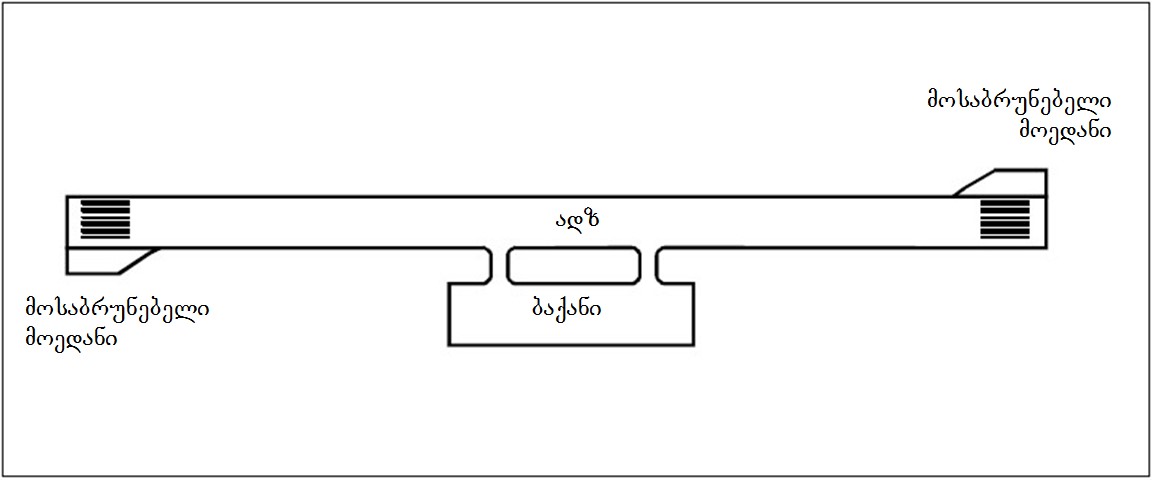 ნახაზი 1. მოსაბრუნებელი მოედნის ტიპიური სქემა.ნახაზი 2. სბ-ს მოსახვევები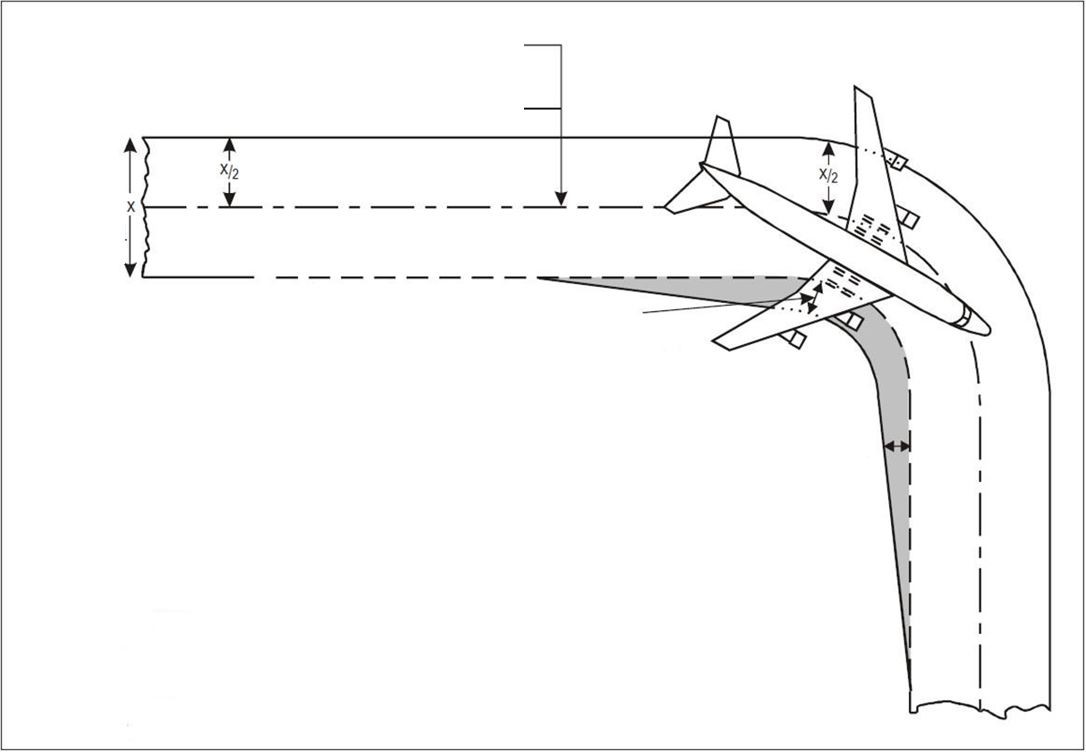 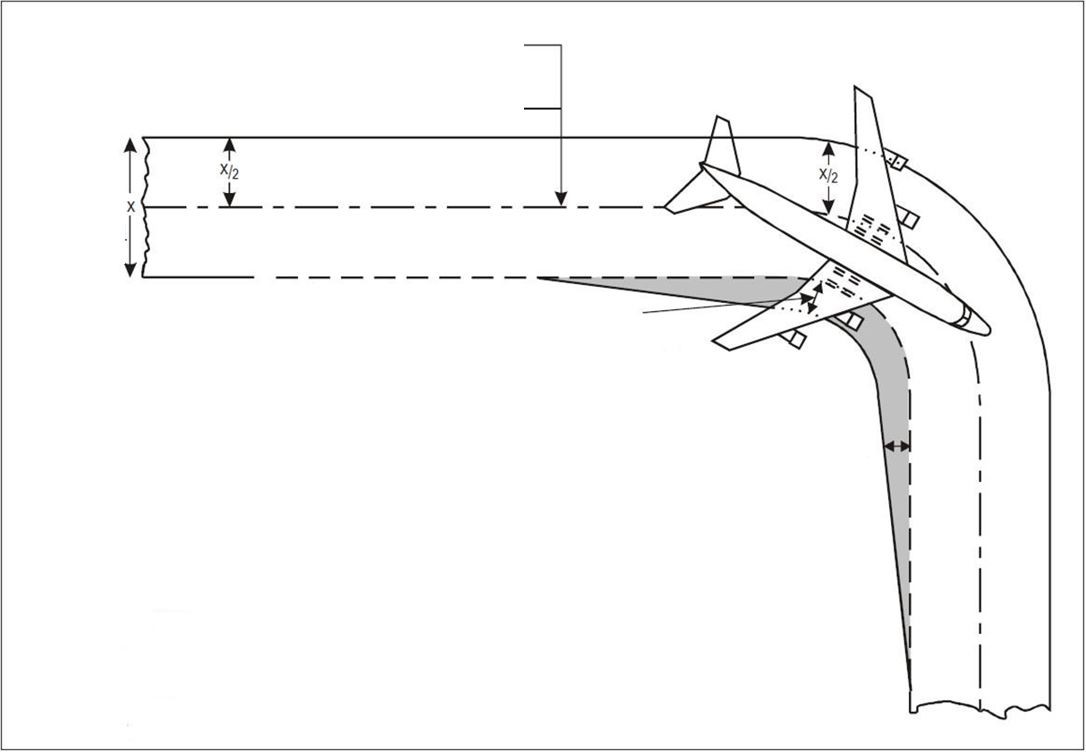 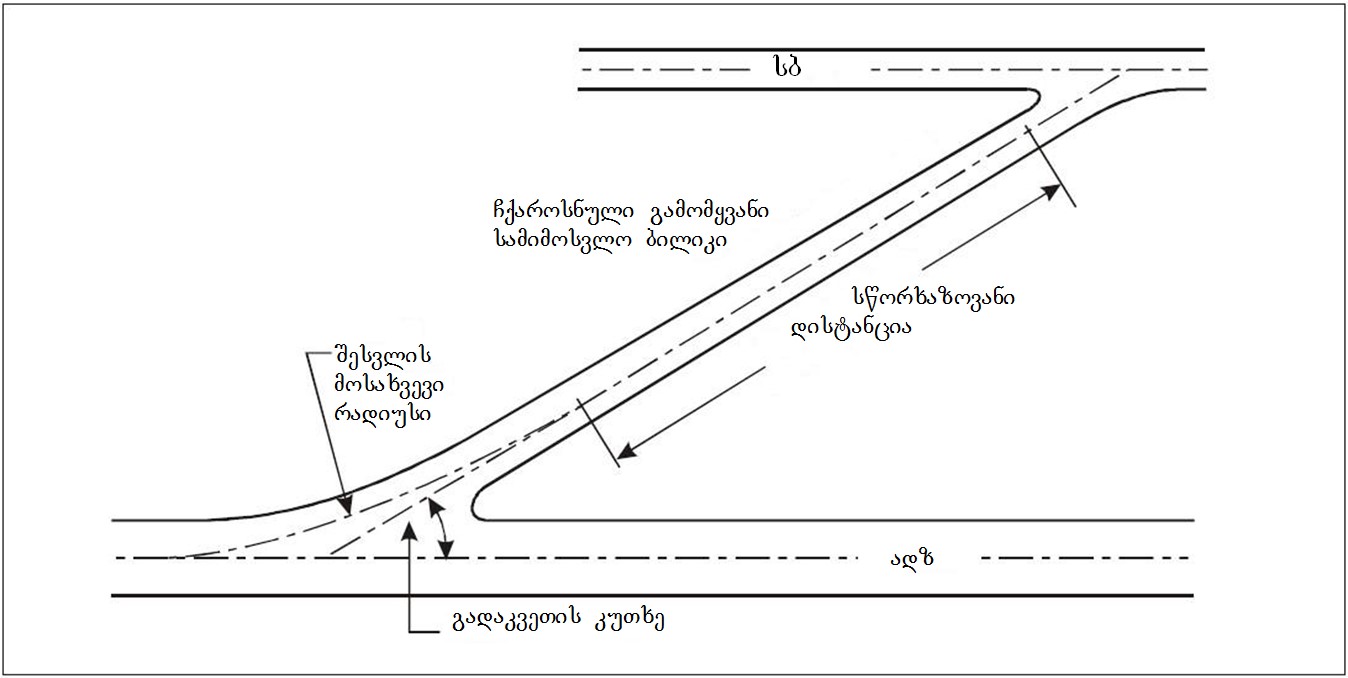 ნახაზი 3. ჩქაროსნული გამომყვანი სამიმოსვლო ბილიკი.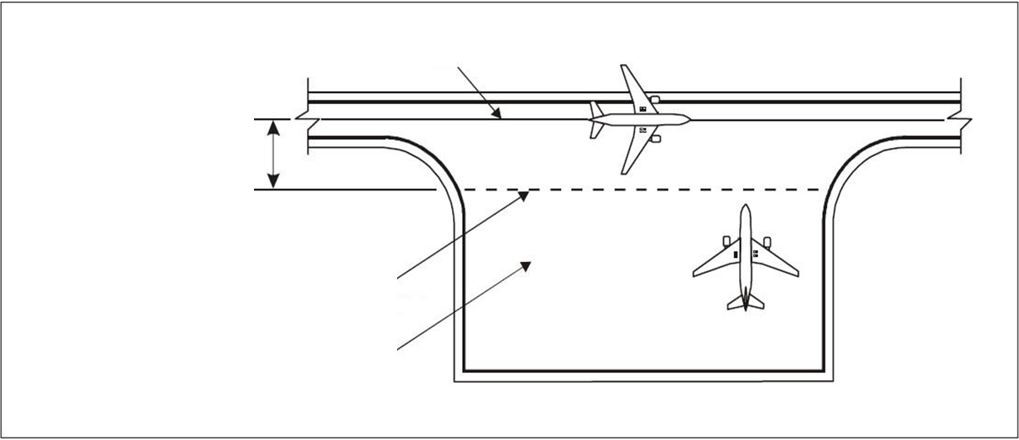 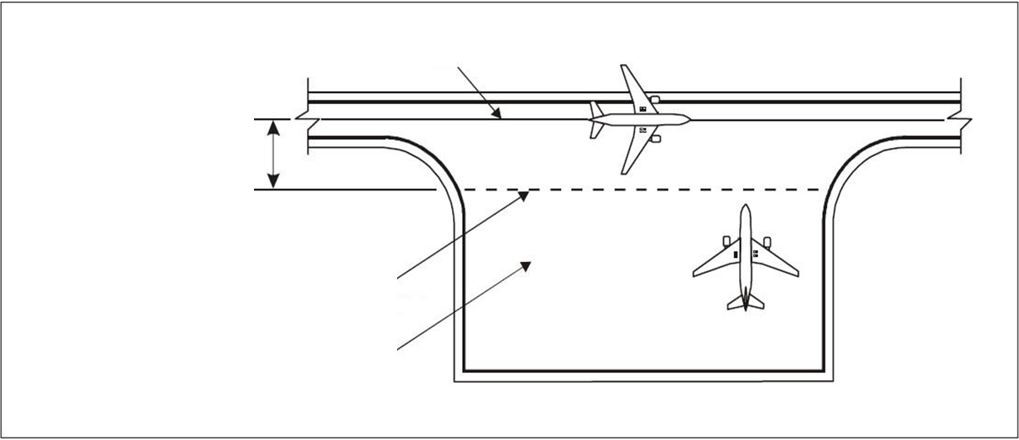 ნახაზი 4. შემოყინვის საწინააღმდეგო დაცვის მოედანზე მინიმალური გამყოფი მანძილები.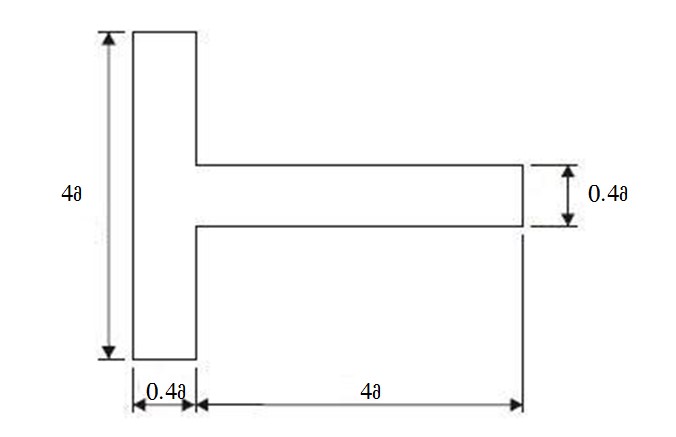 ნახაზი 5. დაფრენის მიმართულების მაჩვენებელი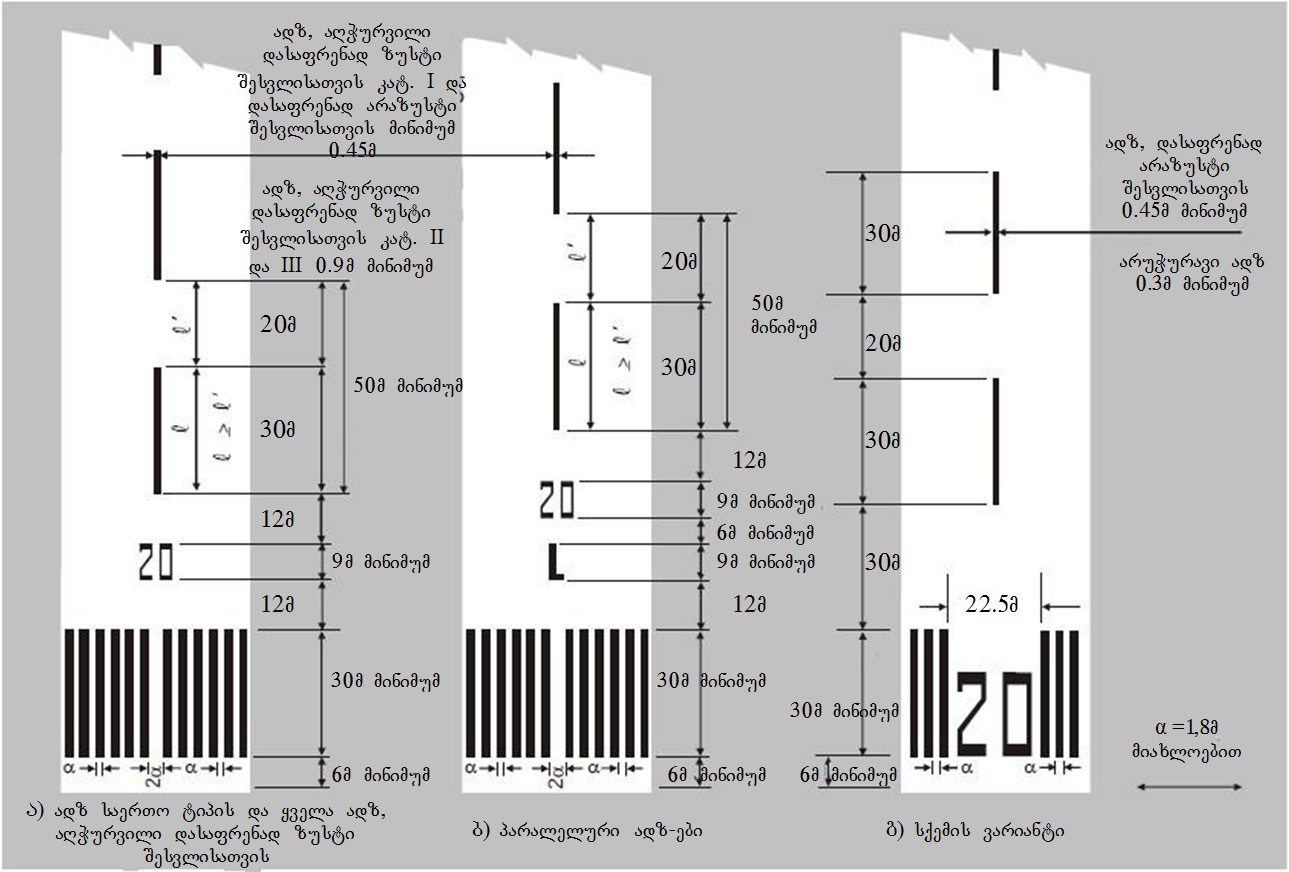 ნახაზი 6. ადზ-ის მარკირების, მისი ღერძული ხაზის და ზღურბლების აღნიშვნა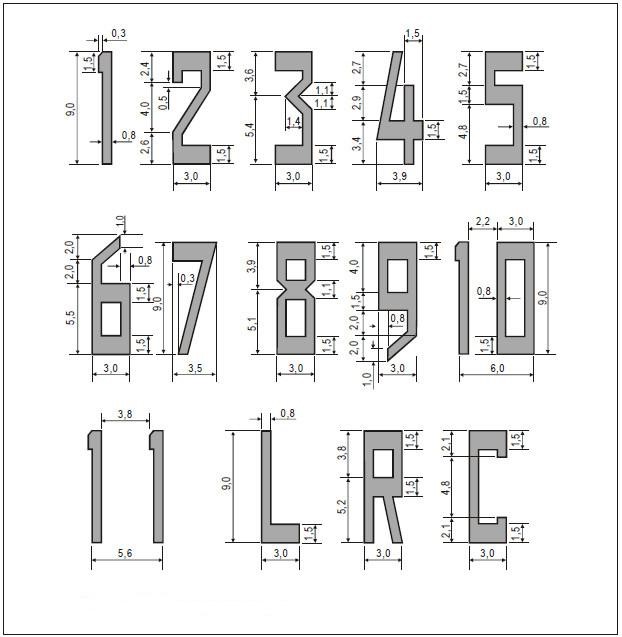 ნახაზი 7. ადზ-ს მარკირების აღნიშვნისათვის გამოყენებული ციფრული და ასოითი ნიშნების ფორმა და პროპორციები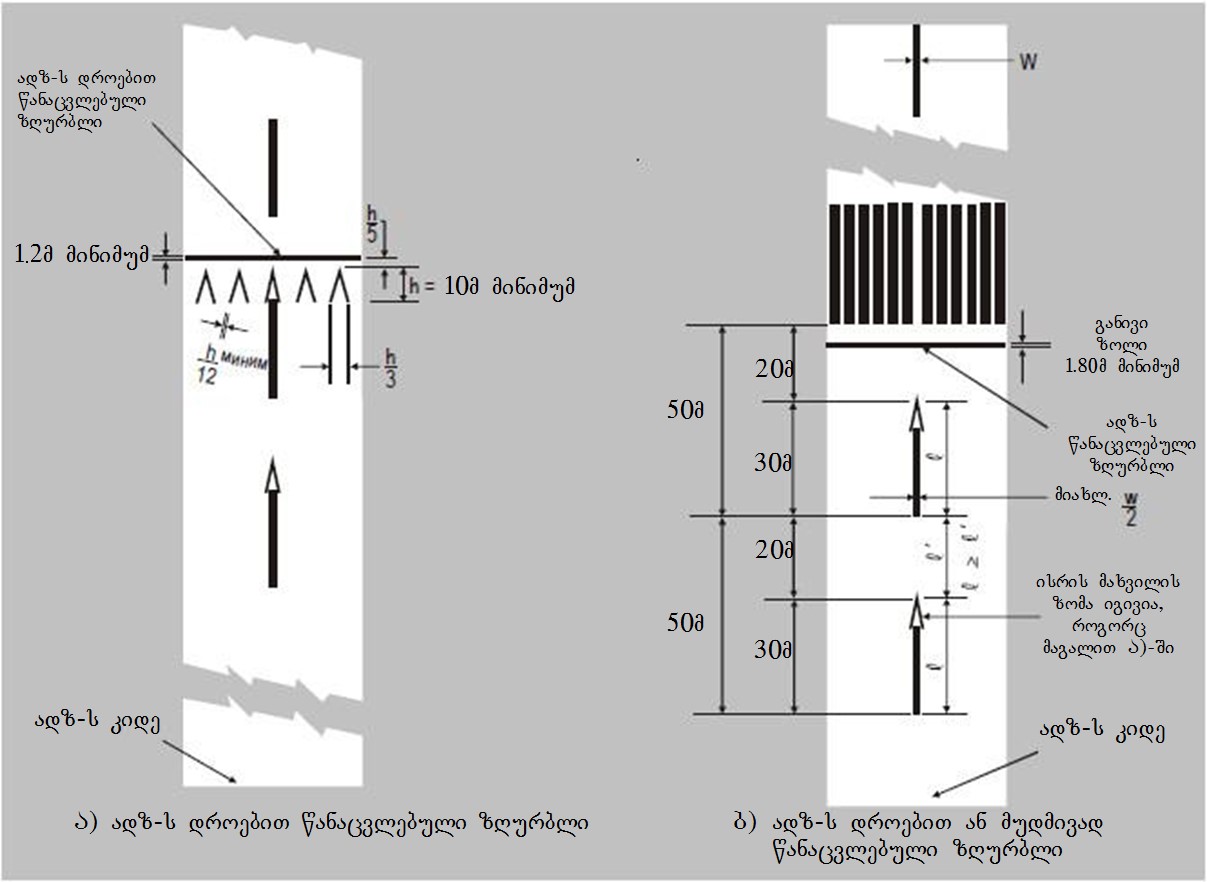 ნახაზი 8. ადზ-ს წანაცვლებული ზღურბლის მარკირება(იხ. ცხრილი 5)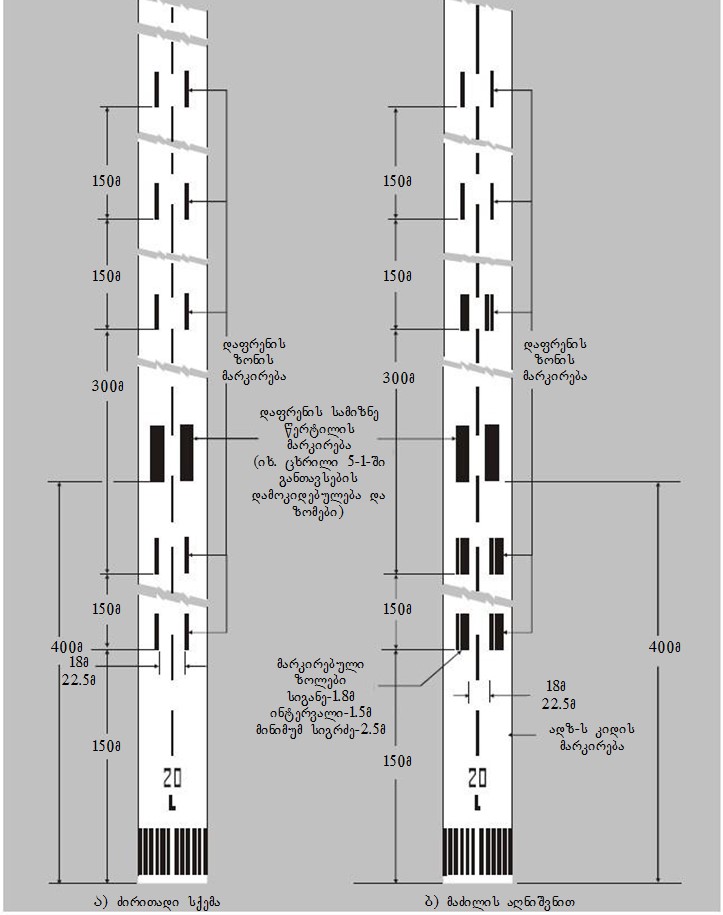 ნახაზი 9. დაფრენის სამიზნე წერტილის და დაფრენის ზონის მარკირება (ნაჩვენებია ადზ-სთვის სიგრძით 2400მ ან უფრო მეტი)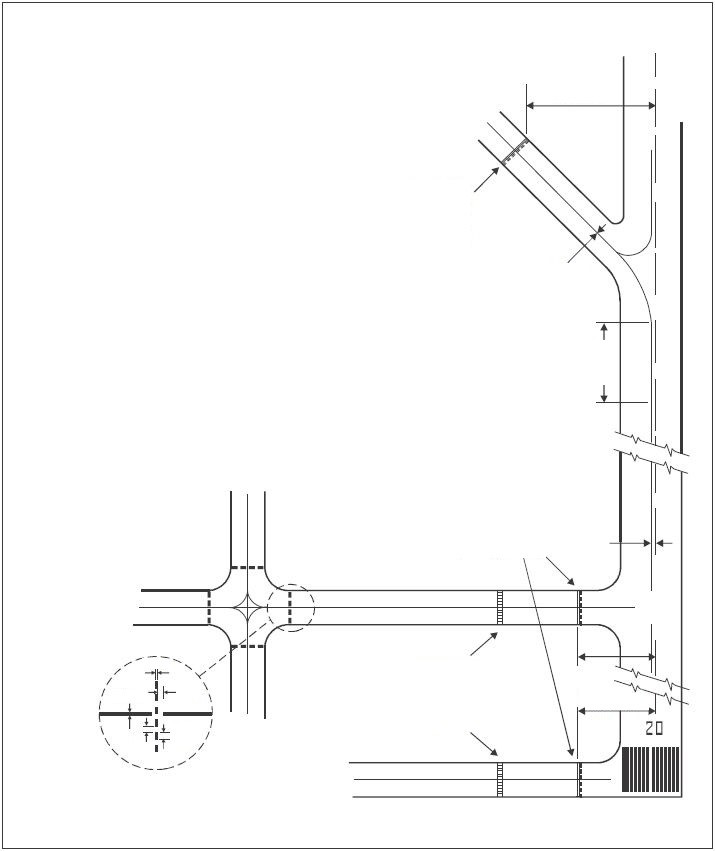 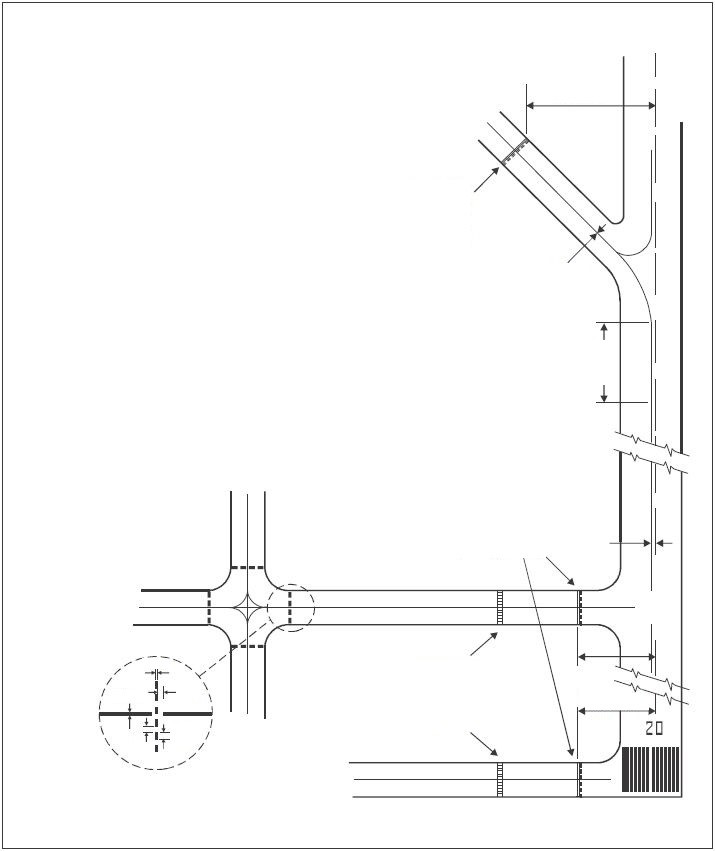 ნახაზი 10. სამიმოსვლო ბილიკის მარკირება (ნაჩვენებია ადზ-ს ძირითად მარკირებასთან ერთად)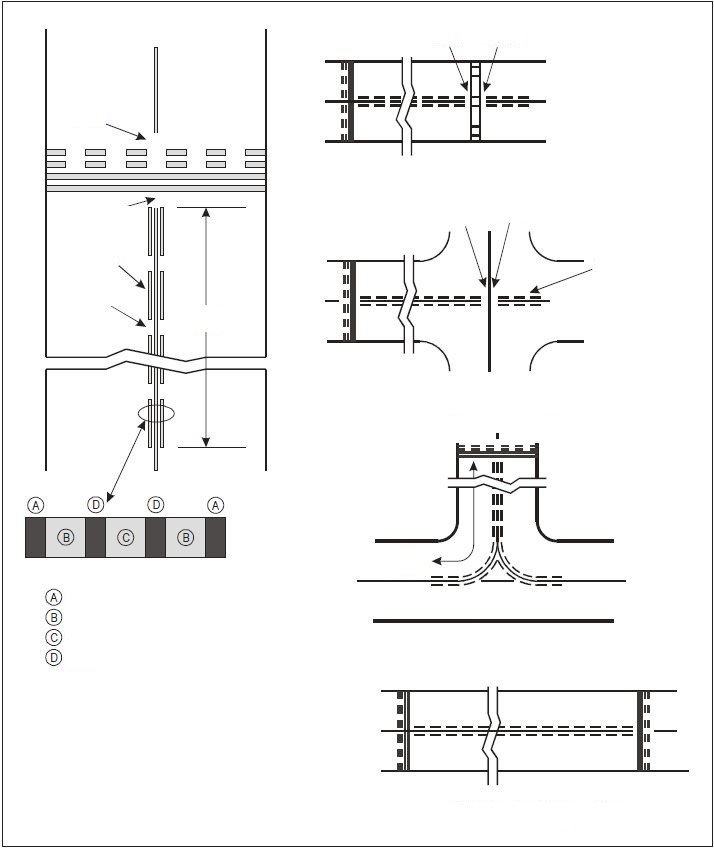 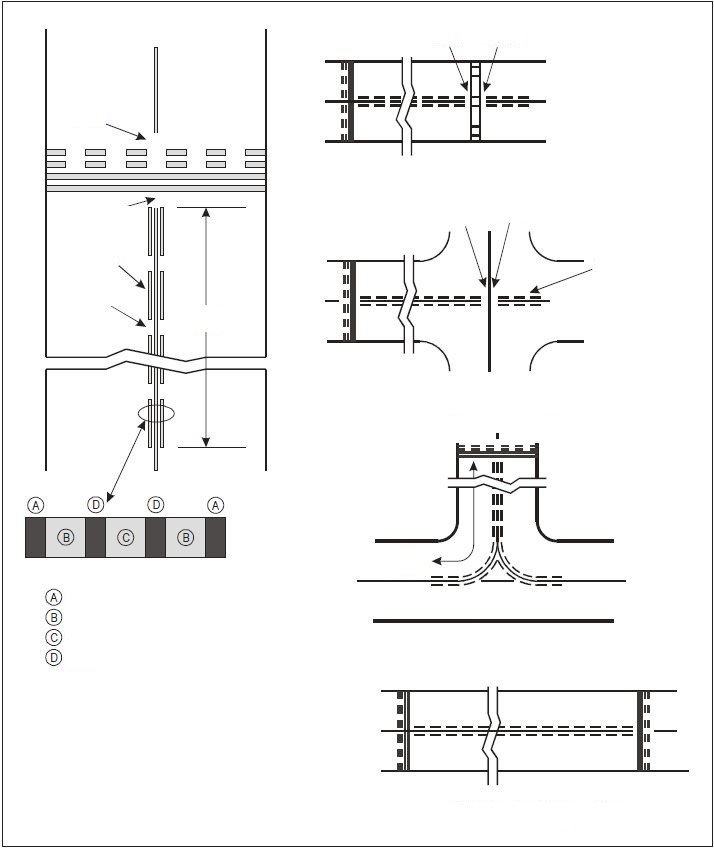 ნახაზი 11. სამიმოსვლო ბილიკის ღერძულა ხაზის გაუმჯობესებული მარკირება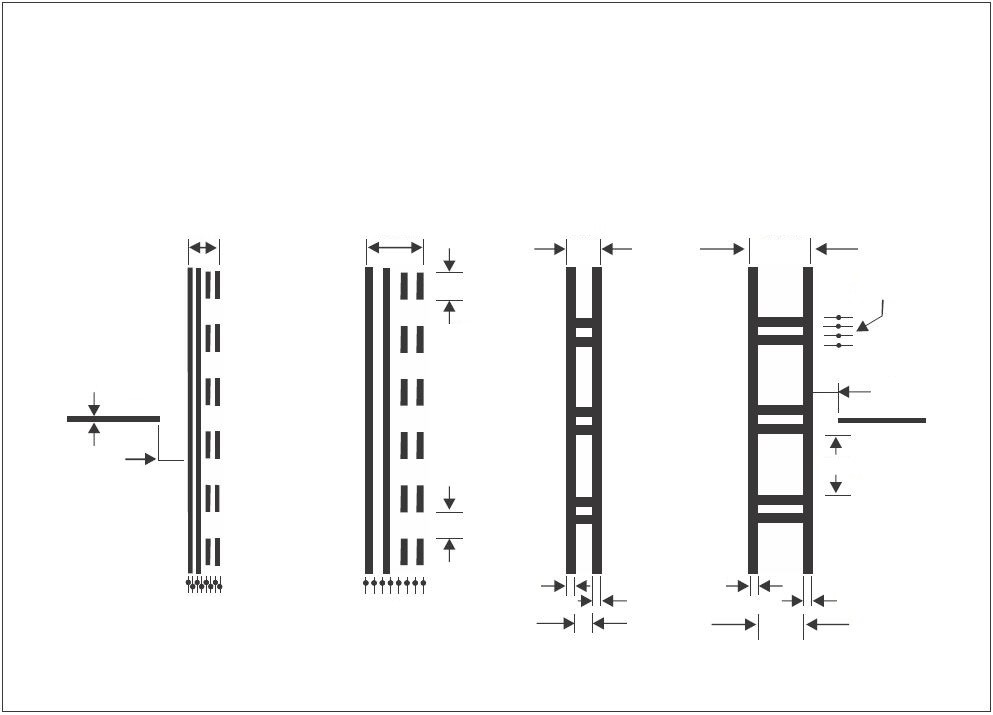 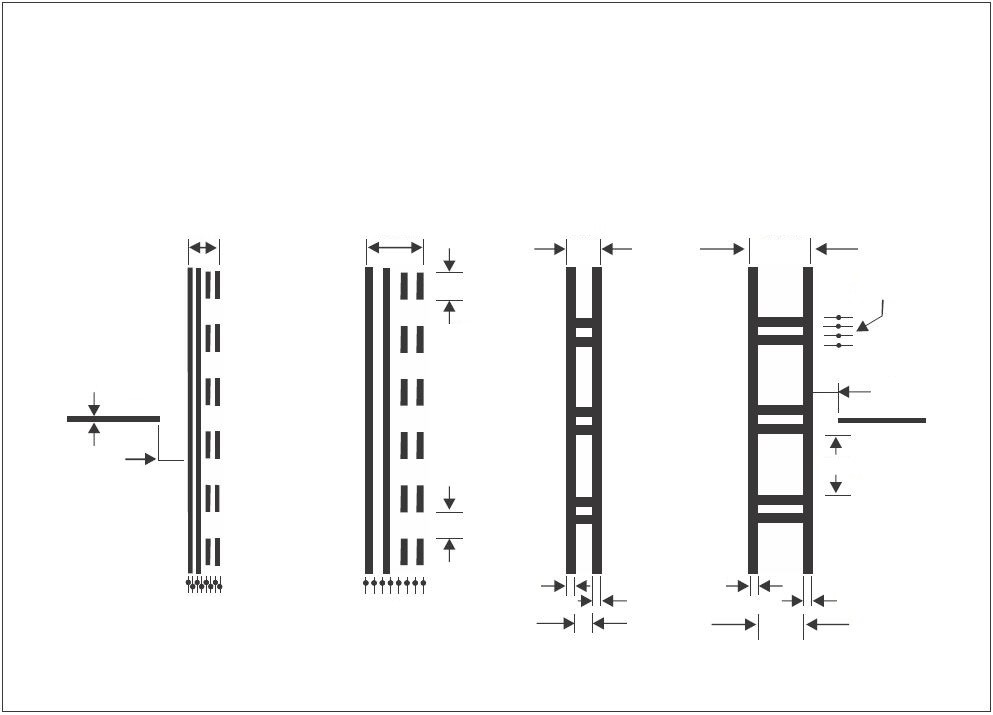 ნახაზი 12. ადზ-თან მოსაცდელი ადგილის მარკირება(მე-2 დანართის მე-12 ნახაზის „ა1“ და „ბ1“ ნიმუშები ძალაშია 2026 წლის 26 ნოემბრამდე)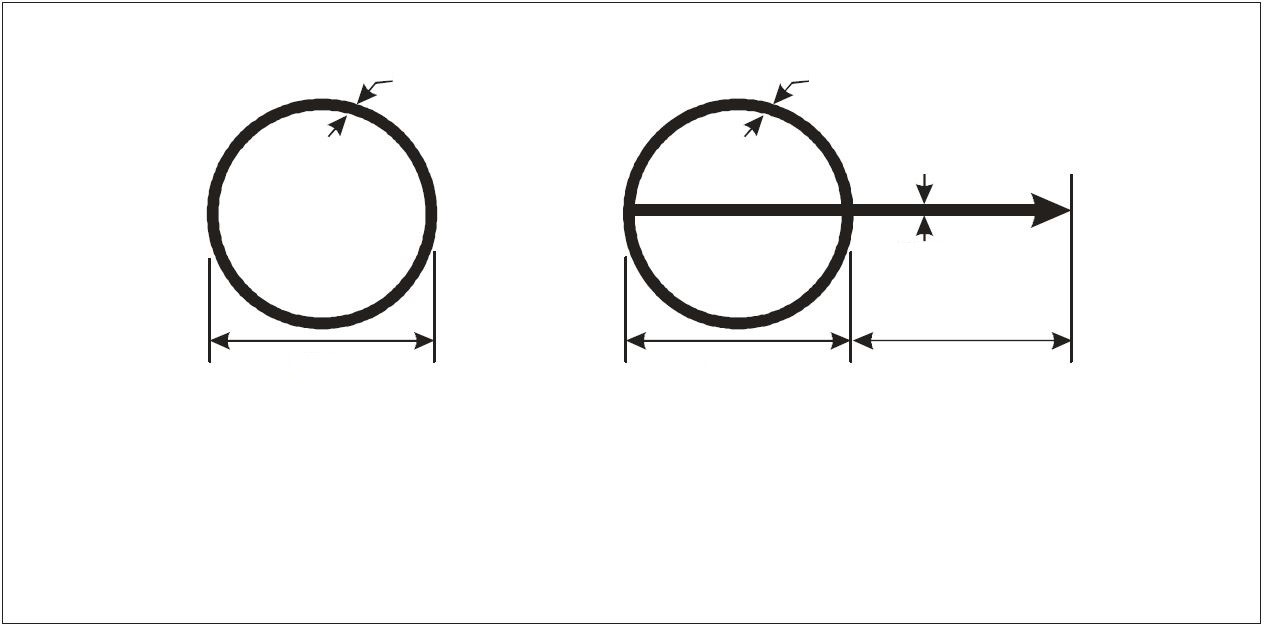 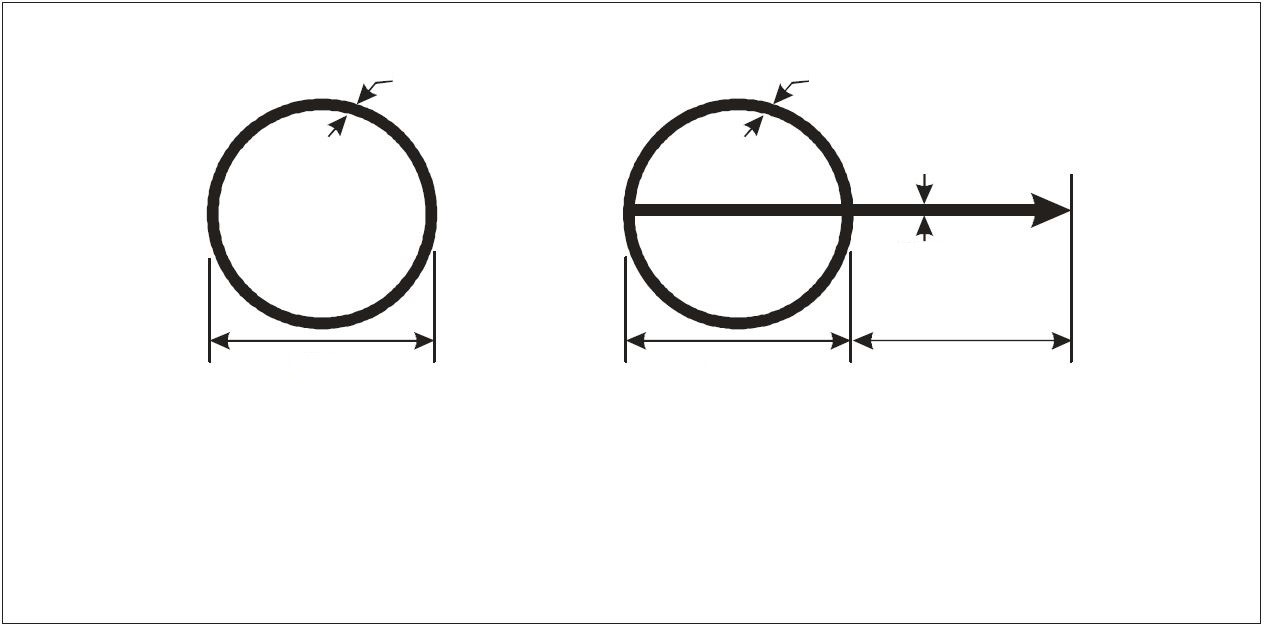 ნახაზი 13. აეროდრომზე VOR-ის შემოწმების პუნქტის მარკირება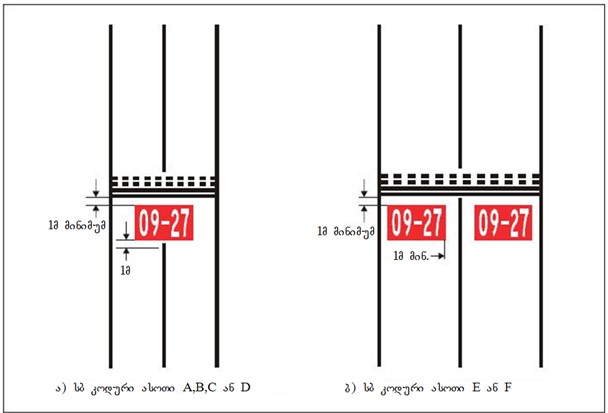 ნახაზი 14. მარკირება, რომელიც შეიცავს შესრულების აუცილებლობის ინსტრუქციას 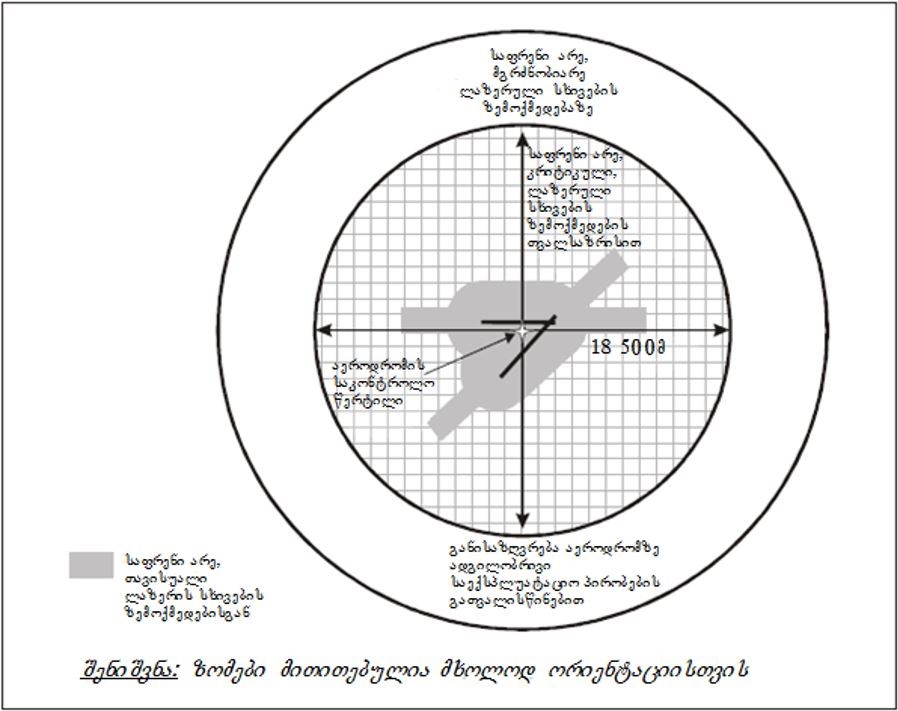 ნახაზი 15. დაცული საფრენი არეები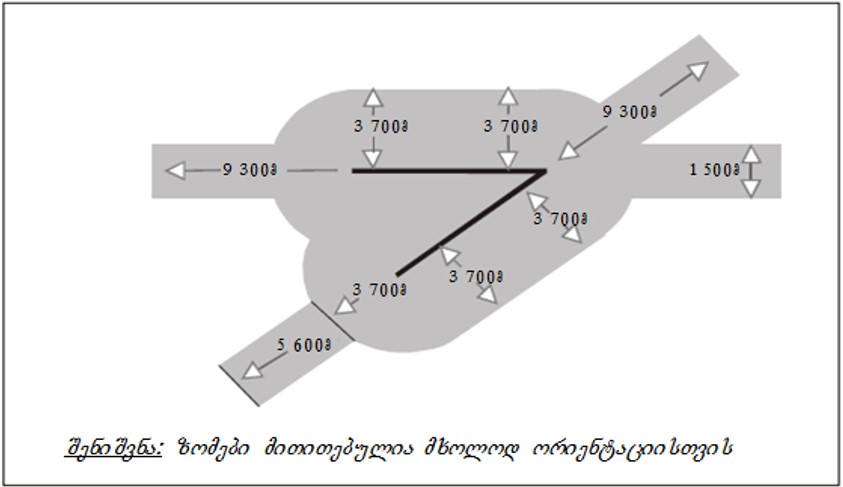 ნახაზი 16. საფრენი არე, თავისუფალი ლაზერის სხივების ზემოქმედებისგან, რამდენიმე ადზ-ს არსებობისას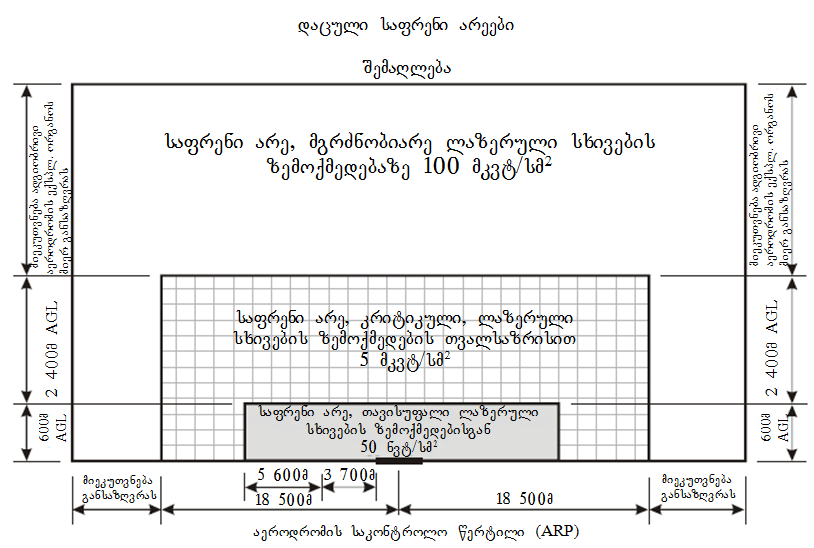 ნახაზი 17. დაცული საფრენი არეები მითითებული ხილვადი ლაზერული სხივებისთვის მაქსიმალური გამოსხივების დონით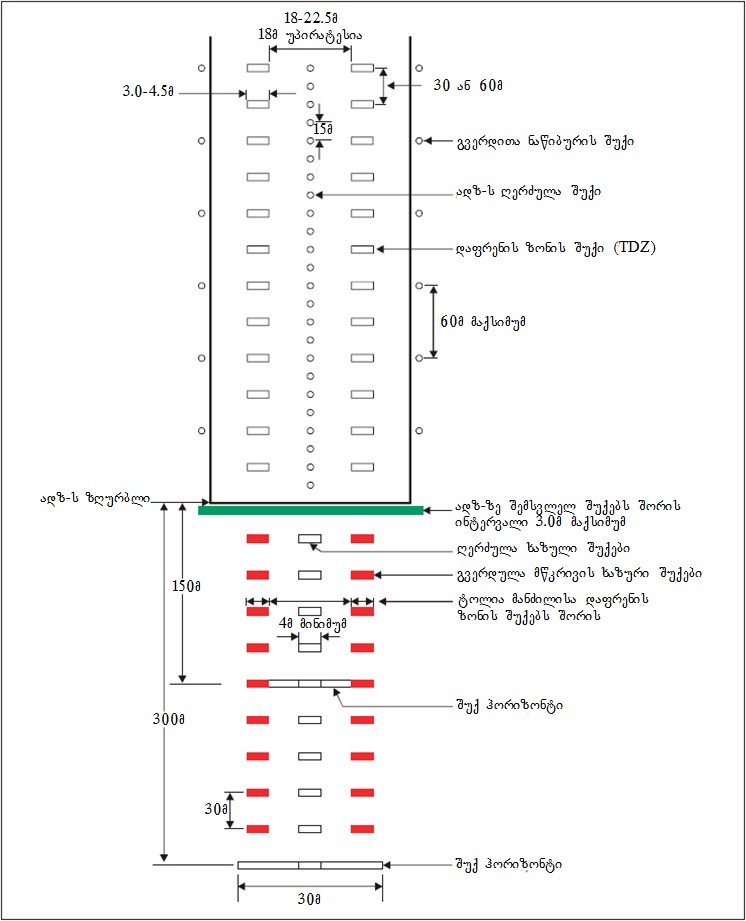 ნახაზი 18. მიახლოების ახლო შუქები და ადზ-ს შუქები ადზ-ს ღერძიდან 300 მეტრის მონაკვეთზე, აღჭურვილები II და III კატეგორიით ზუსტი შესვლისათვის.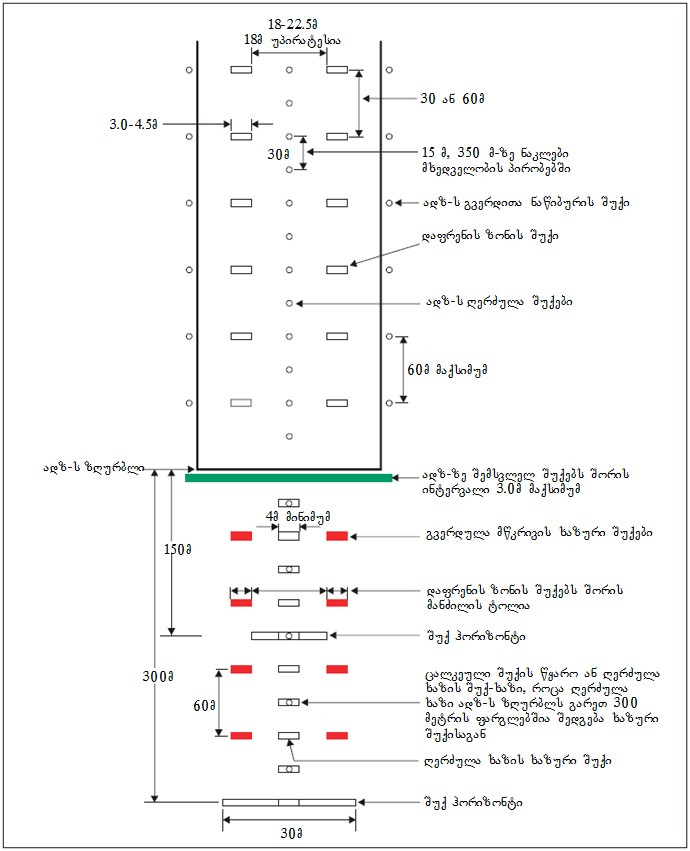 ნახაზი 19. მიახლოების ახლო შუქები და ადზ-ს შუქები ადზ-ს ღერძიდან 300 მეტრის მონაკვეთზე, აღჭურვილი II და III კატეგორიით ზუსტი შესვლისათვის, იმ შემთხვევაში, როცა უზრუნველყოფილია შუქების საექსპლუატაციო საიმედოობა, განსაზღვრული VII თავში, როგორც ტექნიკური მომსახურეობის მიზნობრივი მაჩვენებელი.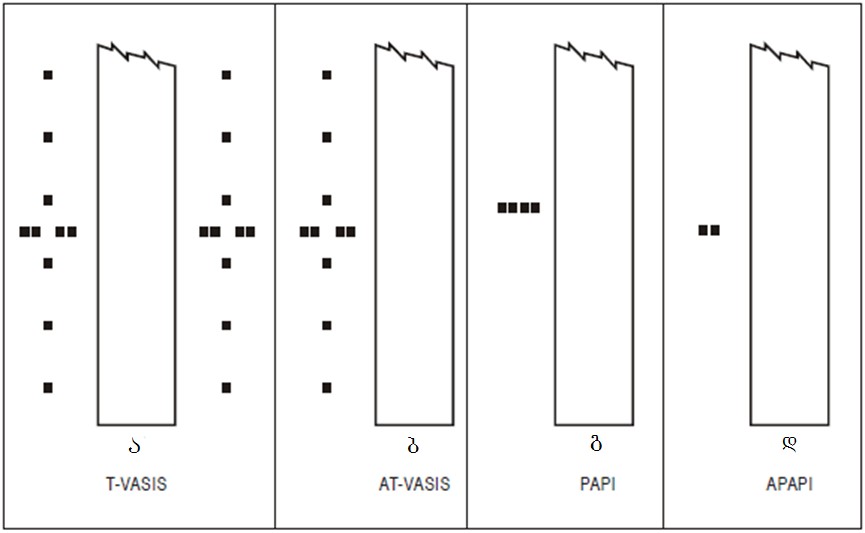 ნახაზი 20. გლისადის ინდიკაციის ვიზუალური სისტემები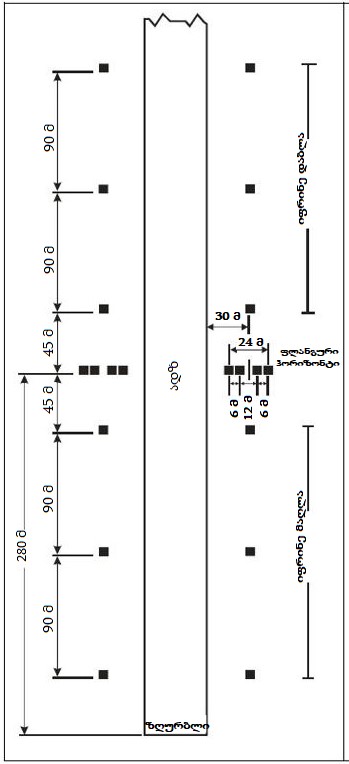 ნახაზი 21. გლისადის T-VASIS სისტემის შუქების განთავსება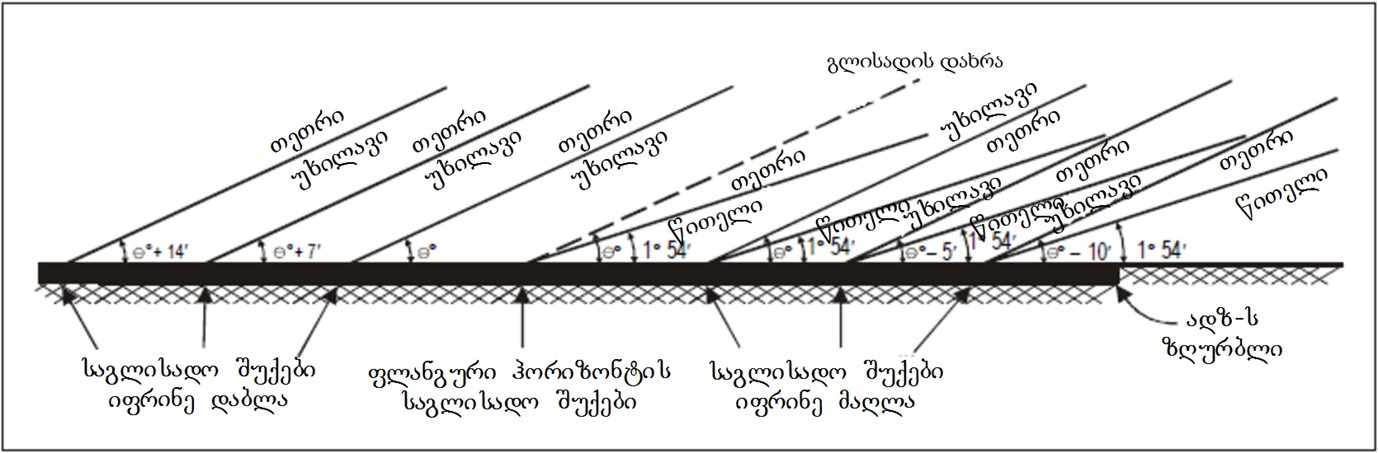 ნახაზი 22. შუქ-სხივები და T-VASIS და AT-VASIS სისტემის შუქების დაყენების კუთხეებიადზადზ	15მ	10მ	(± 1მ)	(± 1მ)6მ	9მ	(± 1მ)(± 1მ) 9მ(± 1მ) 9მ(± 1მ)	ტიპიური ფლანგური ჰორიზონტი 	ტიპიური ფლანგური ჰორიზონტი PAPI	APAPI მონტაჟის დაშვებებითუ PAPI-ს და APAPI-ს სისტემა თავსდება ILS და MLS სისტემით აღუჭურველ ადზ-ზე,  გაანგარიშებული მანძილი D1, უნდა იძლეოდეს გარანტიას, რომ მინიმალური სიმაღლე, რომელზეც პილოტი თვალყურს ადევნებს დაფრენაზე შესვლის სწორ ტრაექტორიას (ნახაზი 24),  კუთხე „ბ“ PAPI-ს სისტემისთვის და კუთხე „ა“ APAPI-ს სისტემისთვის),  უზრუნველყოფს ცხრილ 6-ში მოცემულ უსაფრთხო დაშორებას ადზ-ს ზღურბლსა და საბურავებს შორის, იმ კრიტიკული სხ-ებისა, რომლებიც რეგულარულად იყენებენ ამ ადზ-ს.  თუ PAPI-ს და APAPI-ს სისტემა თავსდება ILS და MLS სისტემით აღჭურვილ ადზ-ზე, D1 მანძილი ანგარიშდება ისე, რომ უზრუნველყოფილი იყოს ვიზუალური და არავიზუალური საშუალებების ოპტიმალური თავსებადობა ვერტიკალური დაშორების დიაპაზონისთვის, პილოტის თვალსა და იმ საჰაერო ხომალდების ანტენას შორის, რომლებიც რეგულარულად იყენებენ ამ ადზ-ს. ეს მანძილი ტოლი უნდა იყოს ადზ-ს ზღურბლსა და ILS-ის გლისადის საწყის წერტილს შორის მანძილისა, ან MLS-ის მინიმალურ გლისადას შორის, რომელსაც ემატება სათანადო საჰაერო ხომალდების პილოტის თვალს და ანტენას შორის არსებული ვერტიკალური დაშორებების განსხვავების მაკორექტირებელი კოეფიციენტი. მაკორექტირებელი კოეფიციენტი დგინდება ამ საჰაერო ხომალდების პილოტის თვალს და ანტენას შორის არსებული საშუალო ვერტიკალური დაშორების გამრავლებით გლისადის დახრის კუთხის კოტანგესზე. მაგრამ აიღება ის D1 მანძილი, როდესაც ადზ-ს ზღურბლსა და სხ-ის საბურავებს შორის დაშორება, არავითარ შემთხვევაში არ იქნება ცხრილ 6-ის მე-3 სვეტში მოცემულ მნიშვნელობებზე ნაკლები.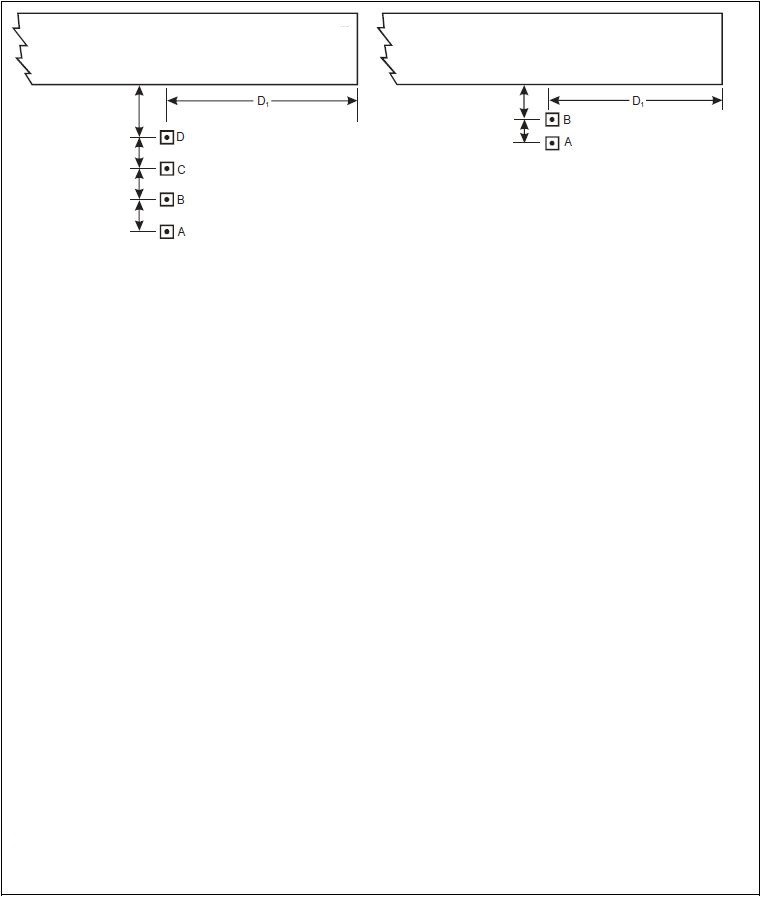 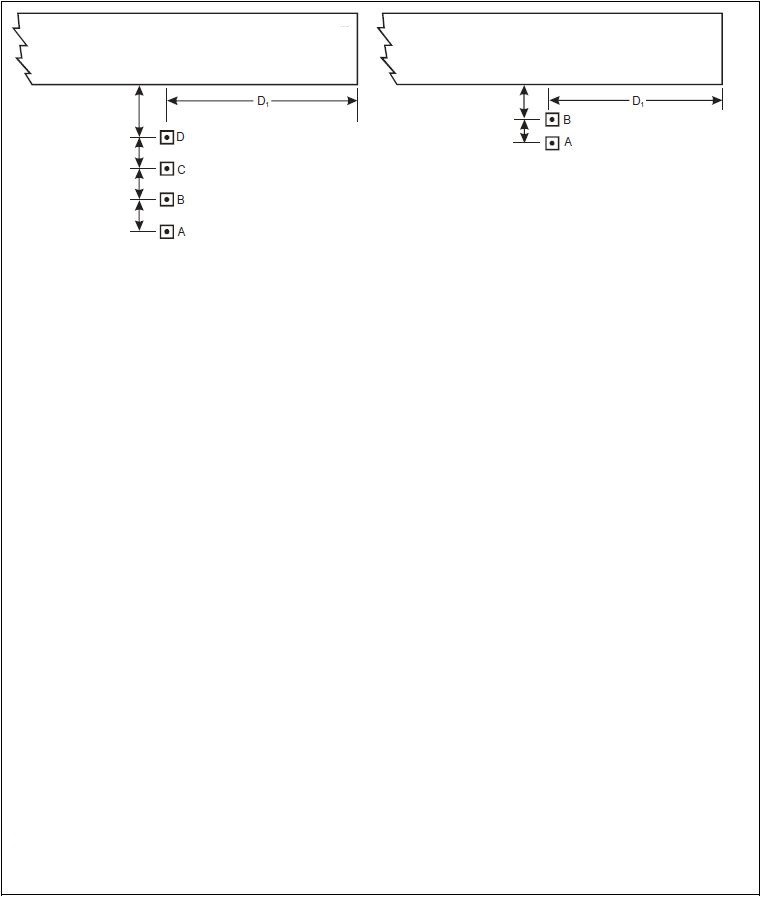 თუ კონკრეტული საჰაერო ხომალდებისათვის საჭიროა ადზ-ს ზღურბლსა და საბურავებს შორის მეტი დაშორება, ვიდრე  „a“ პუნქტში მოცემულისა, ეს დაშორება შეიძლება მიღებულ იქნას D1 მანძილის გაზრდით.ადზ-ს ზღურბლსა და გლისადის შუქების ლინზების ცენტრებს შორის ვერტიკალური სიმაღლის განსხვავების კომპენსაციისათვის უნდა მოხდეს D1 მანძილის კორექტირება.გლისადის შუქების (ბლოკების) მაქსიმალურად დაბლა მონტაჟის უზრუნველსაყოფად და ნებისმიერი განივი ქანობის გასათვალისწინებლად, შუქებს (ბლოკებს) შორის დაშვებულია 5 სმ-მდე სიმაღლის რეგულირება. ასევე დასაშვებია არაუმეტეს 1,25%-ზე მეტი განივი გრადიენტი, იმ პირობით, რომ ეს გრადიენტი გამოიყენება გლისადის ყველა შუქისათვის (ბლოკისათვის).1 და 2 კოდის ადზ-სათვის, PAPI-ის შუქებს (ბლოკებს) შორის  სასურველია გამოყენებულ იქნას 6 მ-ის (±1 მ) ტოლი ინტერვალი. ამ შემთხვევაში, ადზ-ს გვერდიდან, PAPI-ის შიდა შუქი (ბლოკი) თავსდება არანაკლებ 10 მ (±1 მ) მანძილზე. შენიშვნა: გლისადის შუქებს (ბლოკებს0 შორის ინტერვალის შემცირება იწვევს სისტემის მოქმედების ზონის შემცირებას.თუ საჭიროა მოქმედების ზონის გაფართოება ან საბოლოო ჯამში დაგეგმილია PAPI-ის სრულ სისტემაზე გადასვლა, APAPI-ის შუქებს (ბლოკებს) შორის განივი ინტერვალი შეიძლება გაზრდილ იქნას 9 მ-მდე (±1 მ). ამ უკანასკნელ შემთხვევაში PAPI-ის შიდა შუქი (ბლოკი), ადზ-ს გვერდიდან თავსდება 15 მ (±1 მ) მანძილზე.ნახაზი 23. PAPI-ს და APAPI-ს განლაგება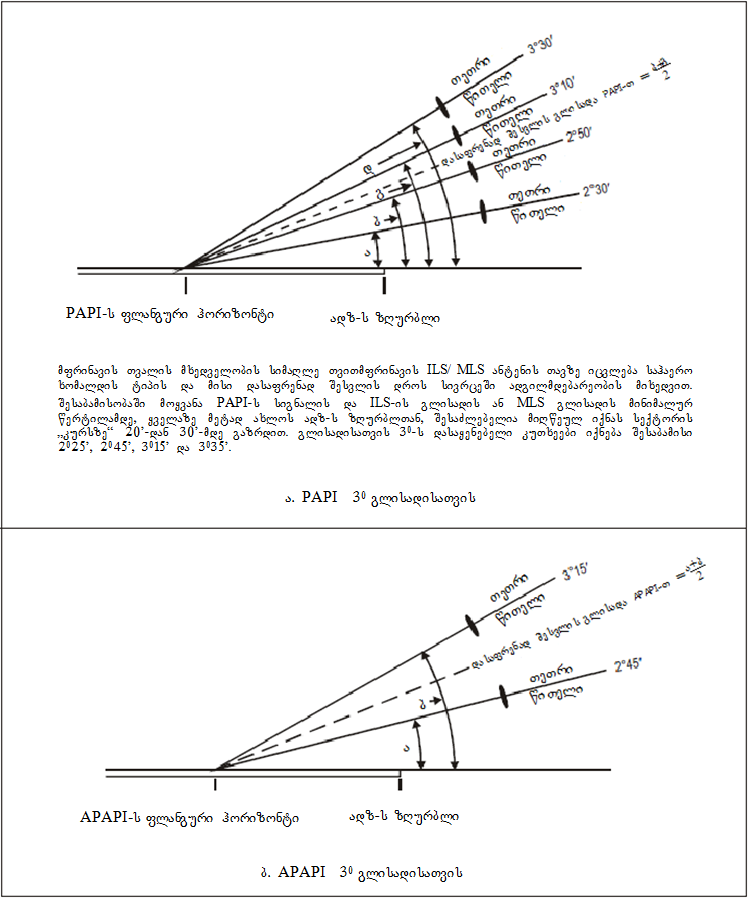 ნახაზი 24. შუქ-სხივები და PAPI-ს, APAPI-ს კუთხის ამაღლების დაყენება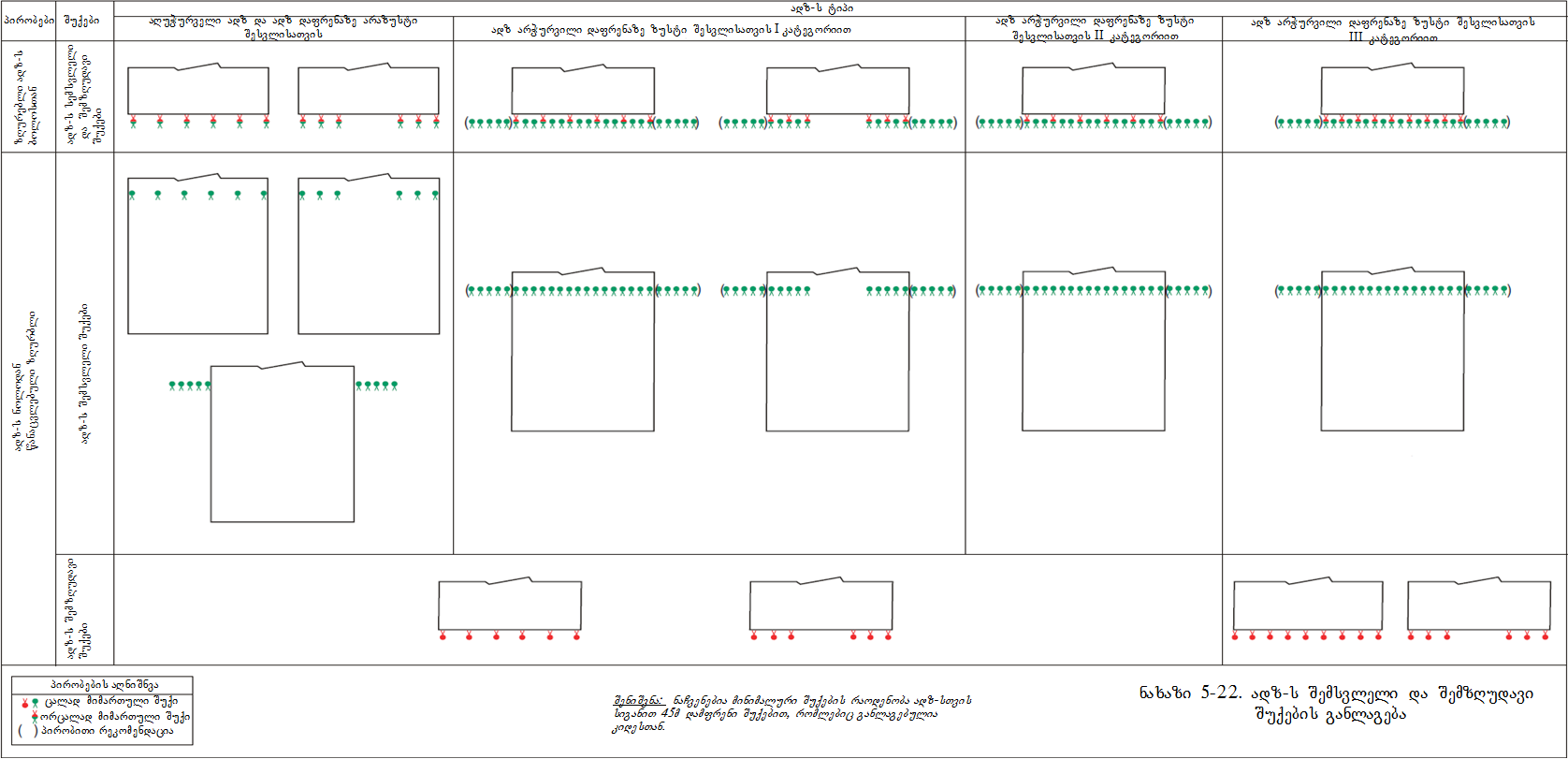 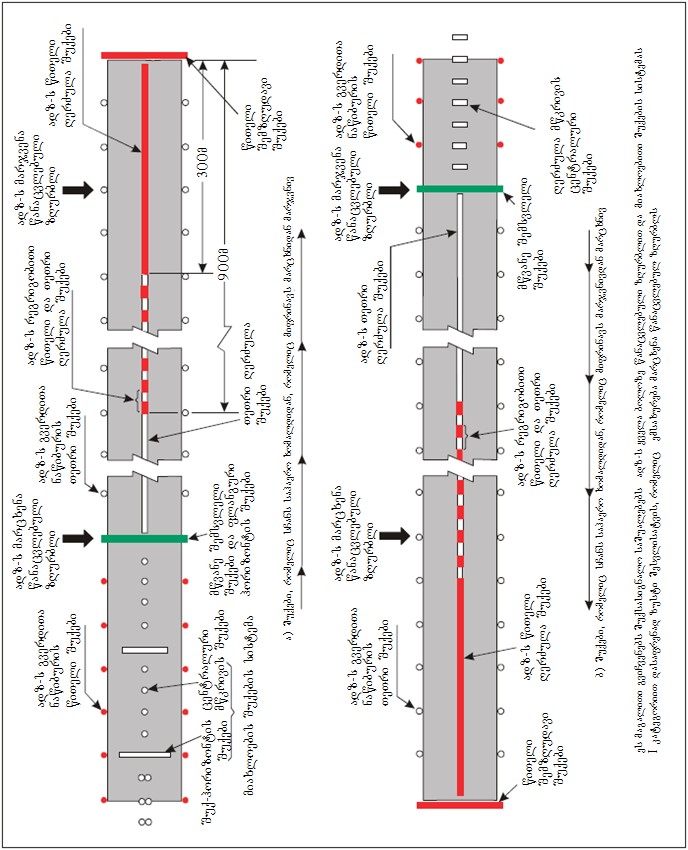 ნახაზი 26. მიახლოების და ადზ წანაცვლებული ზღურბლით შუქების მაგალითი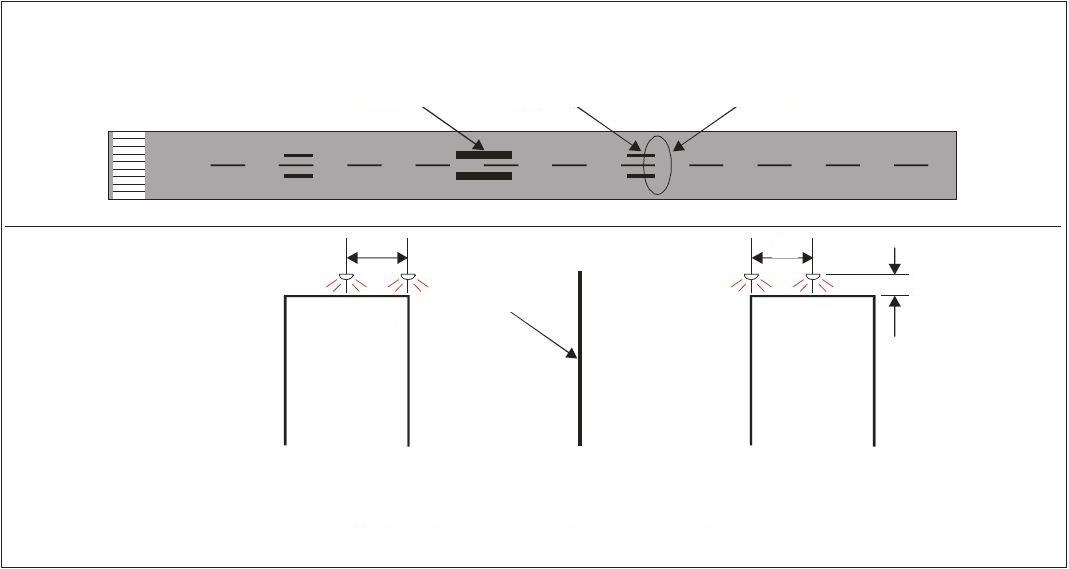 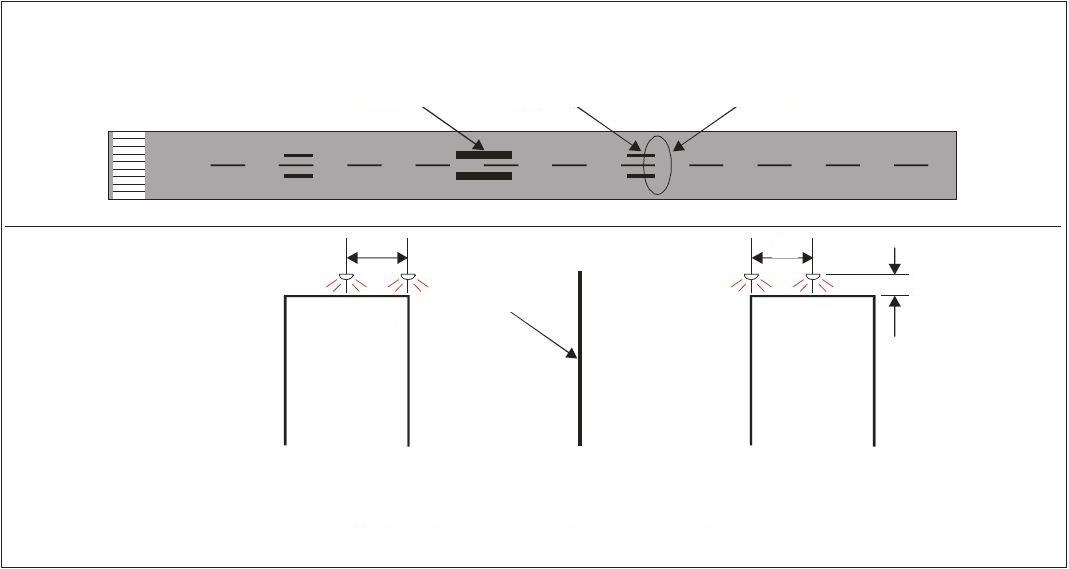 ნახაზი 27. დაფრენის ზონის მარტივი შუქები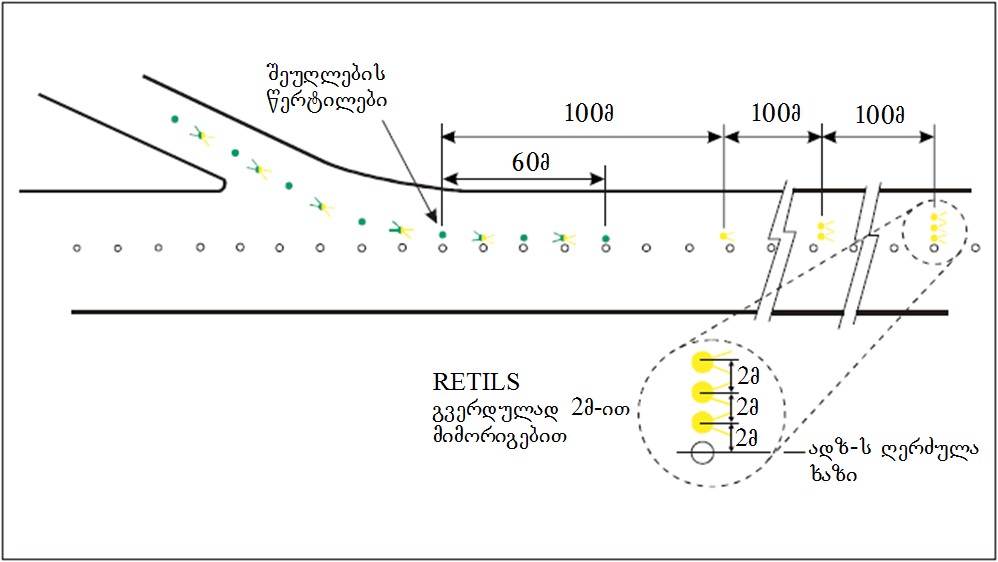 ნახაზი 28. ჩქაროსნული გამომყვანი სბ-ის მაჩვენებელი შუქები.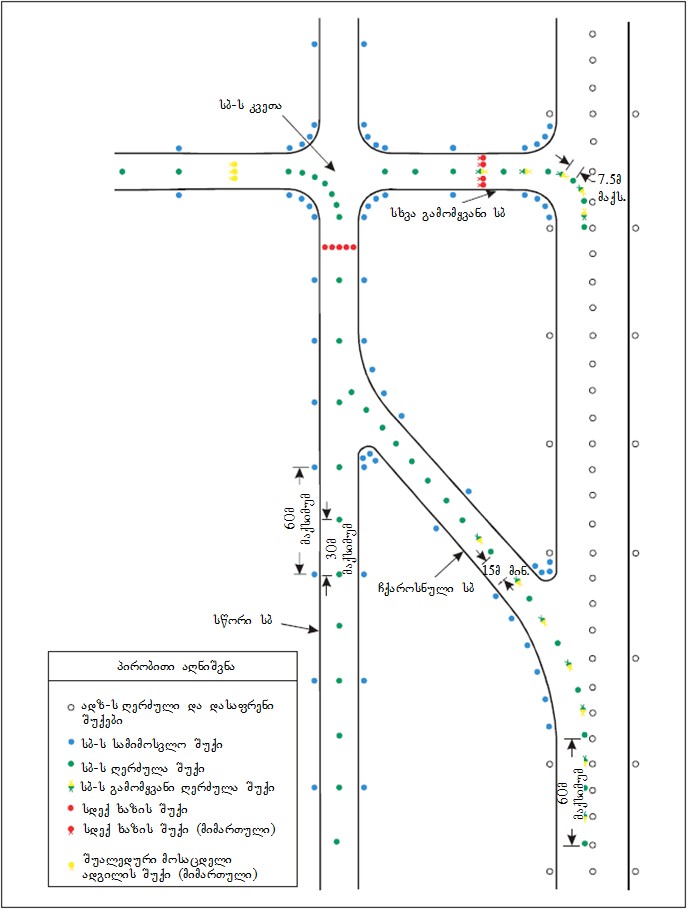 ნახაზი 29. სბ-ს შუქ სასიგნალო სისტემა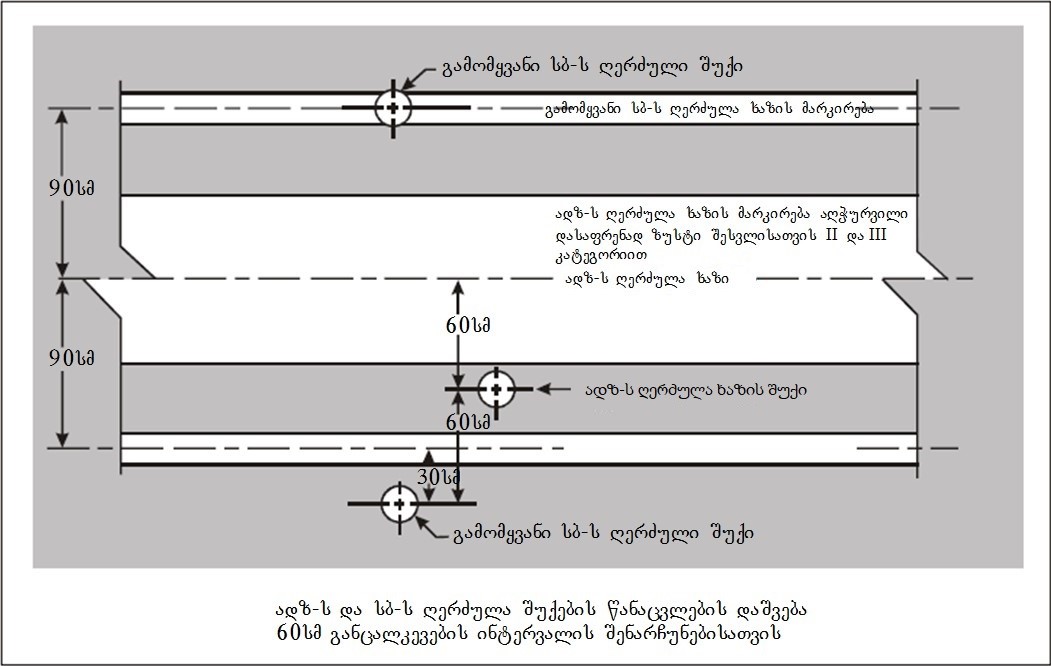 ნახაზი 30. ადზ-ს და სბ-ს წანაცვლებული შუქებინახაზი 31. შემოყინვის საწინააღმდეგო დაცვის მოშორებული ტიპიური არე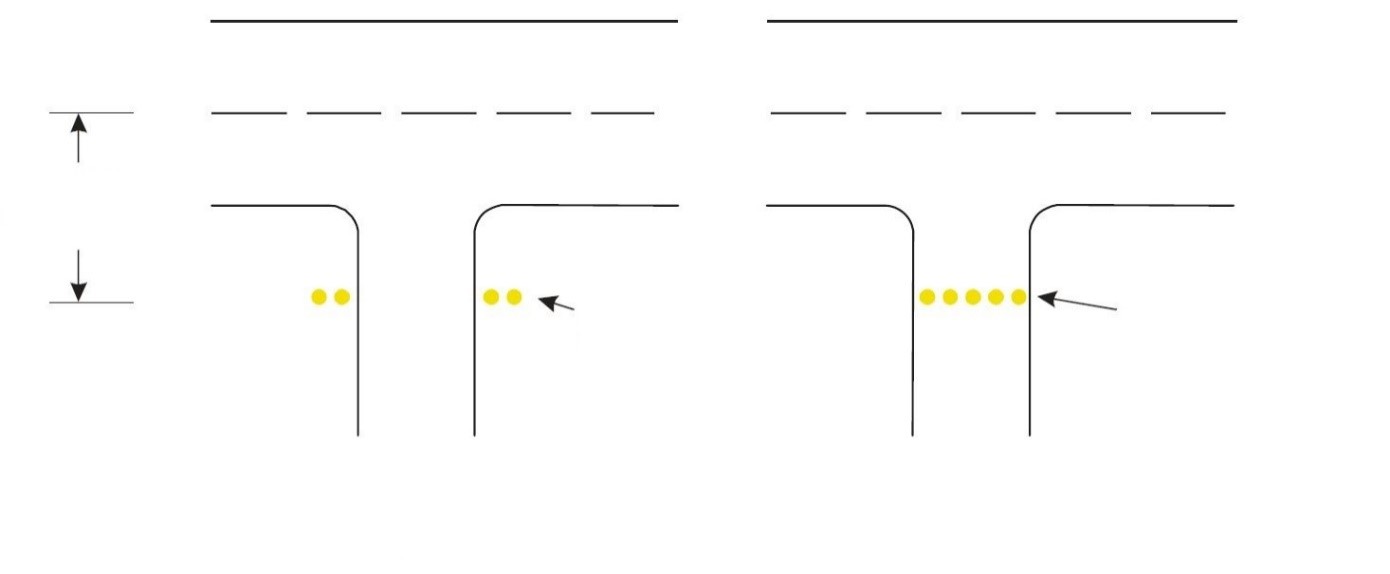 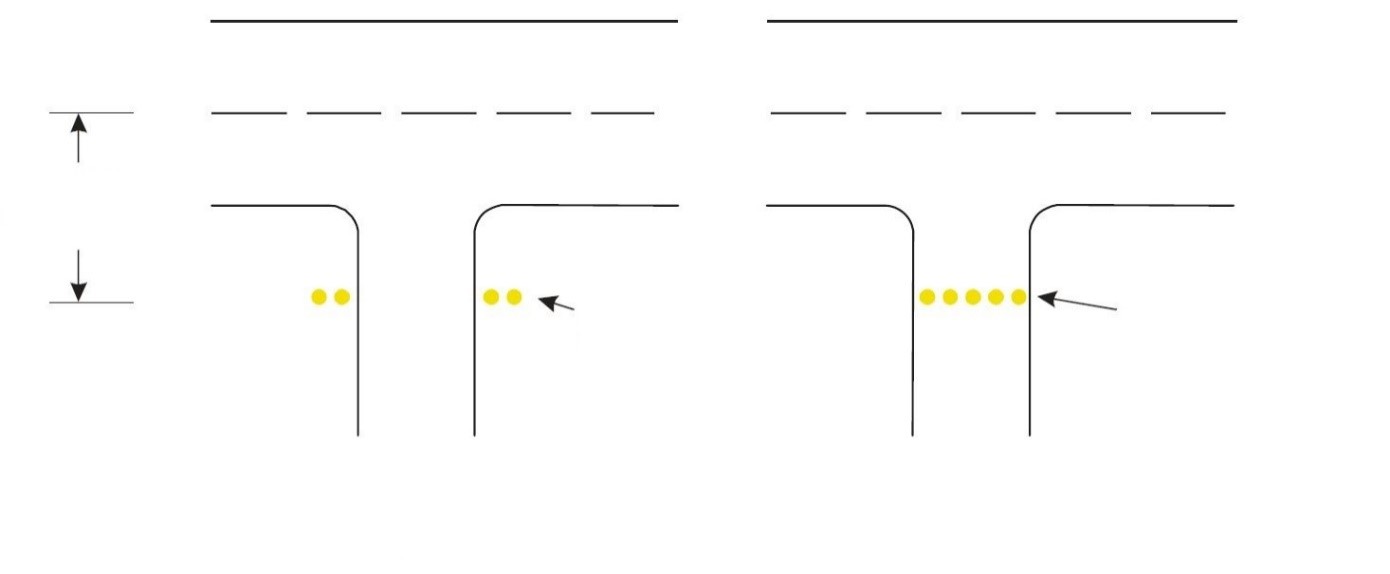 ნახაზი 32. ადზ-ს დამცავი სანათები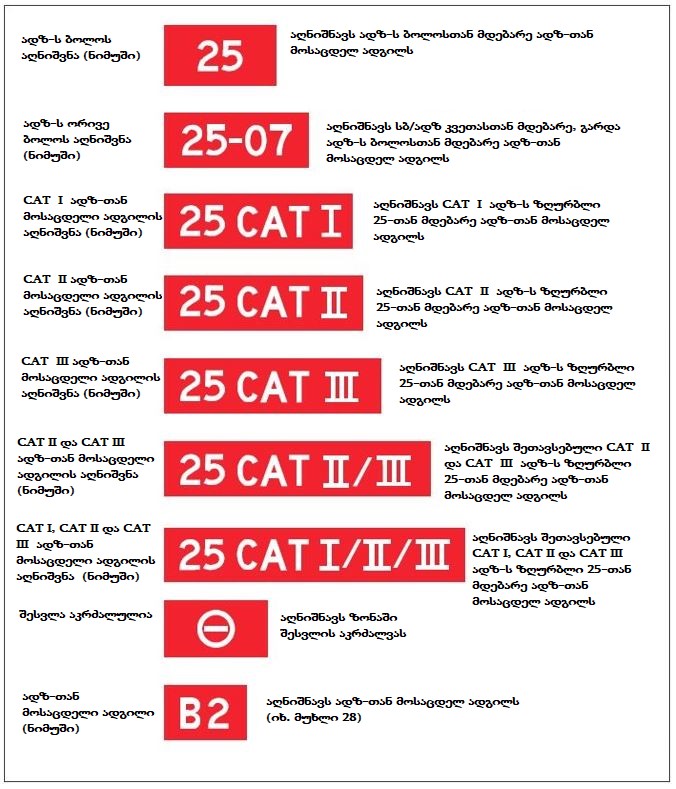 ნახაზი 33. შესასრულებლად აუცილებელი ინსტრუქციის შემცველი ნიშნები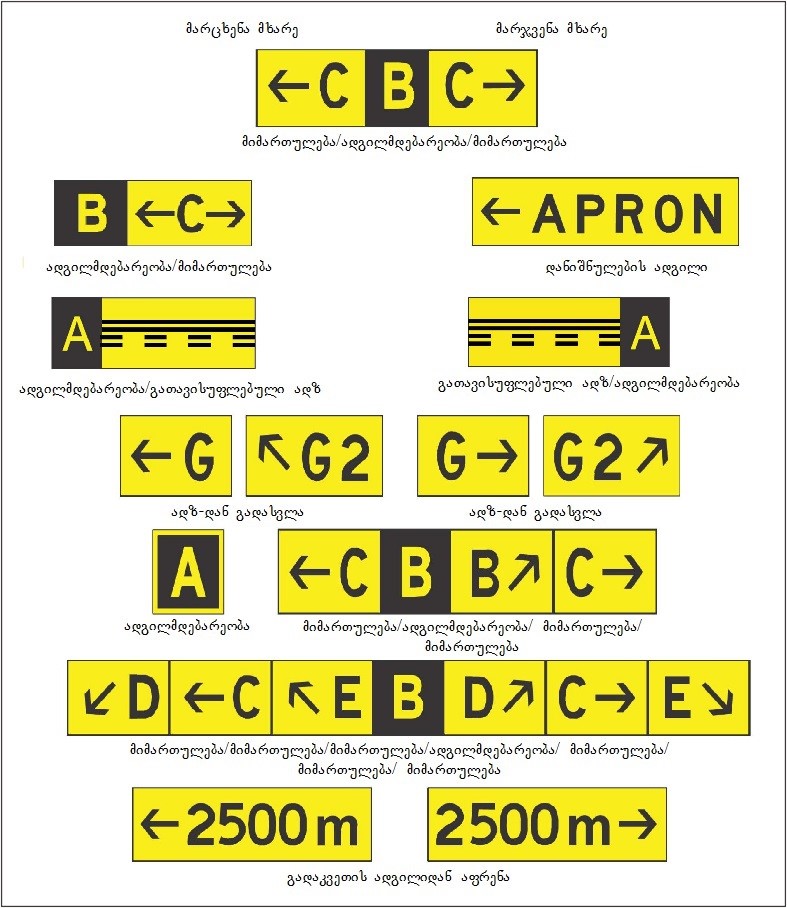 ნახაზი 34. მაჩვენებელი ნიშნები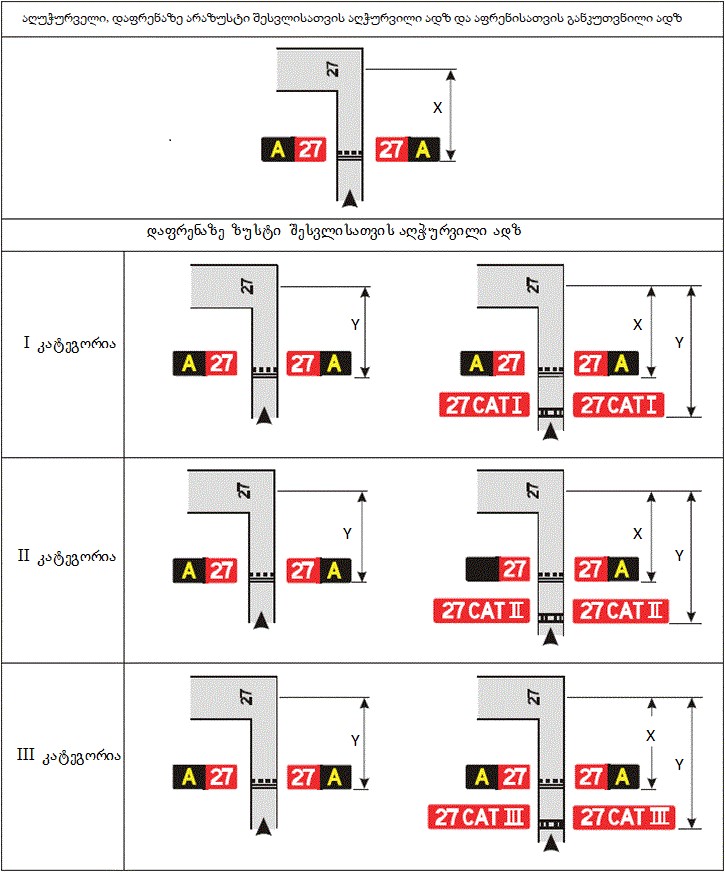 მანძილი X დგინდება დანართი 1-ის ცხრილი 4-ის შესაბამისად. მანძილი Y დგინდება ILS/MLS კრიტიკული/სენსიტიური არეს საზღვარზე.ნახაზი 35. ადზ-ს და სბ-ის გადაკვეთაზე განთავსებული ნიშნების მაგალითი.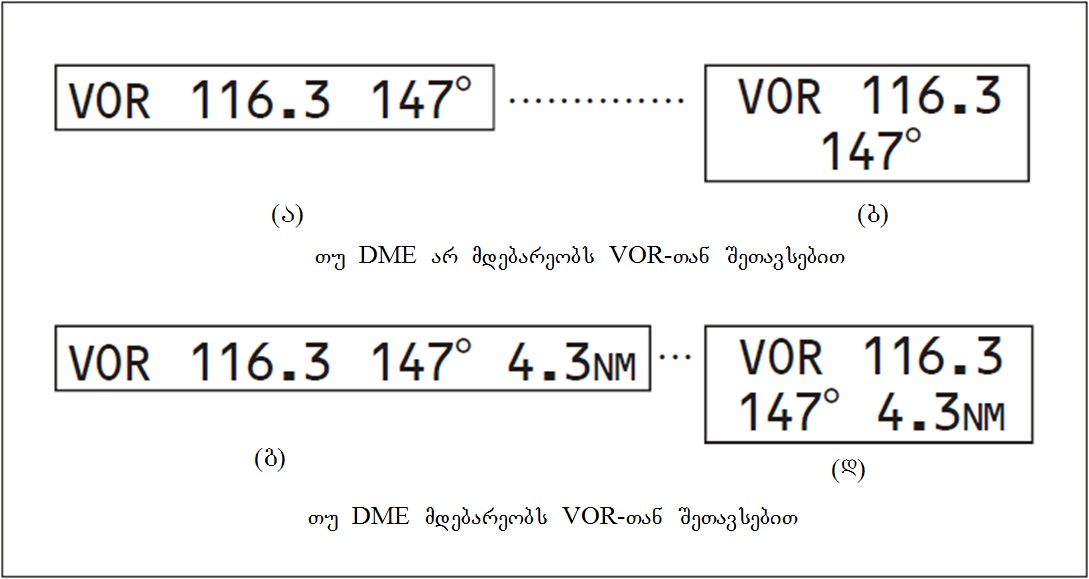 ნახაზი 36. VOR-ის შესამოწმებელი პუნქტის სააეროდრომო ნიშანი.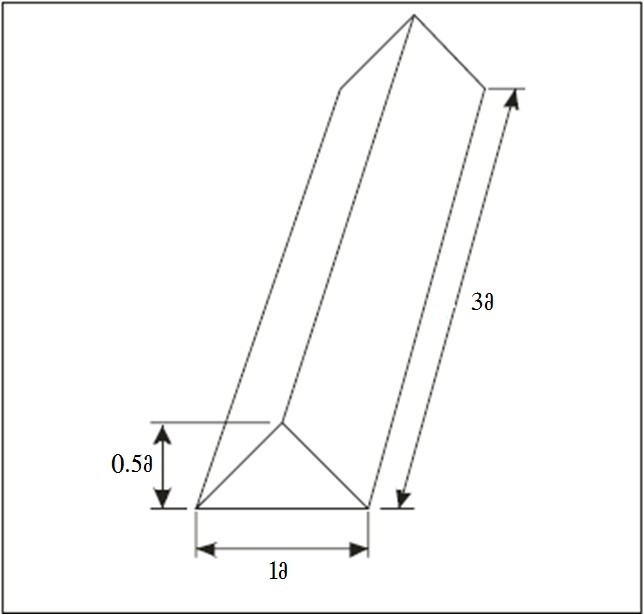 ნახაზი 37. საზღვრის მომნიშვნელი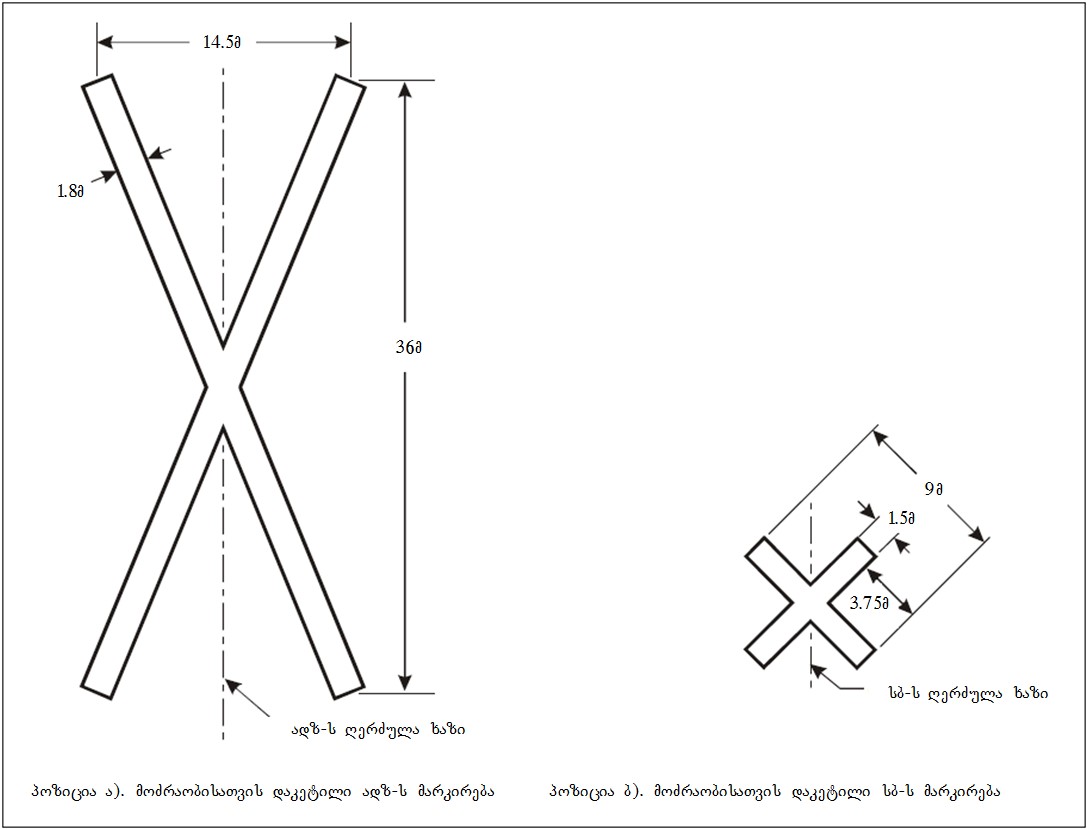 ნახაზი 38. მოძრაობისათვის დაკეტილი ადზ-ს და სბ-ს მარკირება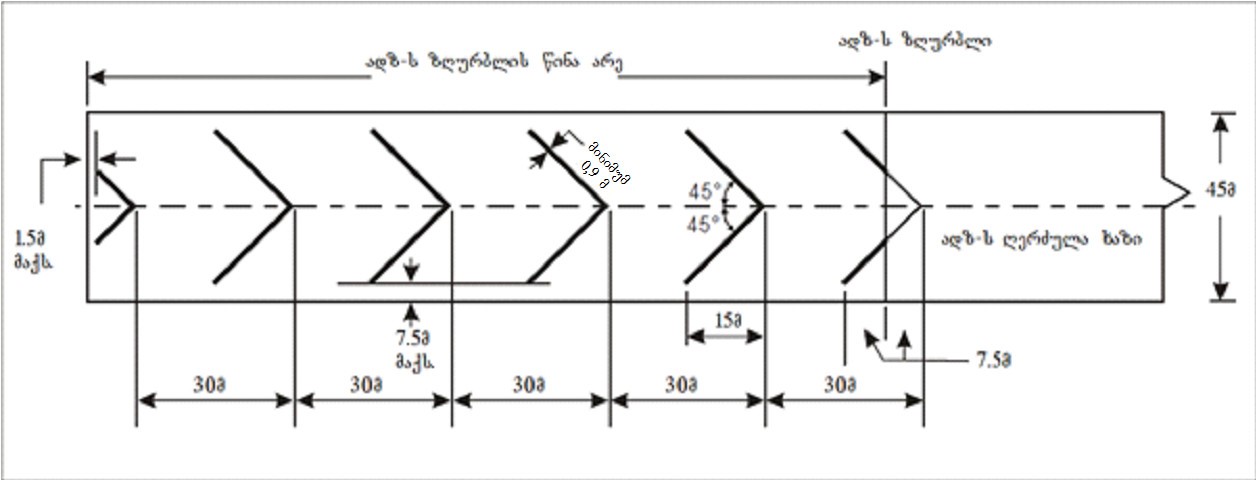 ნახაზი 39. ადზ-ს ზღურბლის წინა არეს მარკირება დანართი 3. ვერტოდრომის ცხრილებისაქართველოს მთავრობის 2022 წლის 9 სექტემბრის დადგენილება №452 – ვებგვერდი, 13.09.2022წ.ცხრილი 1. FATO-ს მინიმალური უსაფრთხო დაშორების მანძილები ერთდროული     ოპერაციების შესრულებისასცხრილი 2. ვერტოდრომის სახანძრო უსაფრთხოების კატეგორიებიშენიშვნა 1. იმ შვეულმფრენებისათვის, რომელთა ერთ-ერთი ან ორივე გაბარიტული ზომა H3 კატეგორიის ვერტოდრომისთვის დადგენილს სცილდება, აუცილებელია დაცვის დონის ხელახლა განსაზღვრა, რომლის დროსაც პრაქტიკული კრიტიკული არეს გაანგარიშებისას გამოიყენება შვეულმფრენის ფიუზელაჟის ფაქტიური სიგრძე და ფაქტიური სიგანე, პლუს 6 მ-ის ტოლი დამატებითი კოეფიციენტი (W1). შენიშვნა 2. პრაქტიკული კრიტიკული არეს გაანგარიშება შეიძლება ხდებოდეს 171-ე მუხლის მე-5 პუნქტში მოცემული ფორმულის მეშვეობით,  შვეულმფრენების ტიპებისათვის დამახასითებელი მონაცემების  საფუძველზე. ვერტოდრომის ხანძარსაწინააღმდეგო დაცვის კატეგორიის მიხედვით პრაქტიკული კრიტიკული არის გაანგარიშების სახელმძღვანელო მასალა მოცემულია „ვერტოდრომის სახელმძღვანელოში“ (Doc 9261), სადაც დაიშვება შვეულმფრენის ფიუზელაჟის გაბარიტული ზომების „ზედა ზღვრების“ 10%-ანი ცდომილება.ცხრილი 3. ზედაპირის დონეზე განთავსებულ ვერტოდრომებზე ცეცხლმაქრი ნივთიერებების მინიმალური გამოსაყენებელი რაოდენობაცხრილი 4. ზედაპირიდან შემაღლებულ ვერტოდრომებზე ცეცხლმაქრი ნივთიერებების მინიმალური გამოსაყენებელი რაოდენობაშენიშვნა. ქაფის მიწოდების, ხელით რეგულირებადი საქშენების/ლულების გამოყენების სახელმძღვანელო მასალა მოცემულია „ვერტოდრომის სახელმძღვანელო“-ში (Doc. 9261).დანართი 4. ვერტოდრომის ნახაზებისაქართველოს მთავრობის 2022 წლის 9 სექტემბრის დადგენილება №452 – ვებგვერდი, 13.09.2022წ.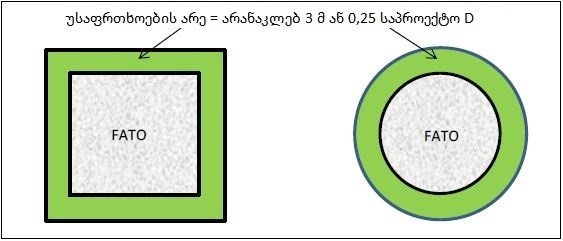 ნახაზი 1. FATO და უსაფრთხოების თანმხლები არე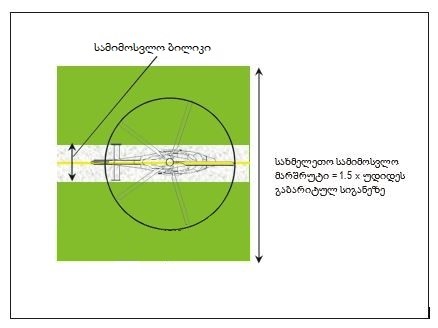 ნახაზი 2. შვეულმფრენის სამიმოსვლო ბილიკი/სახმელეთო სამიმოსვლო მარშრუტი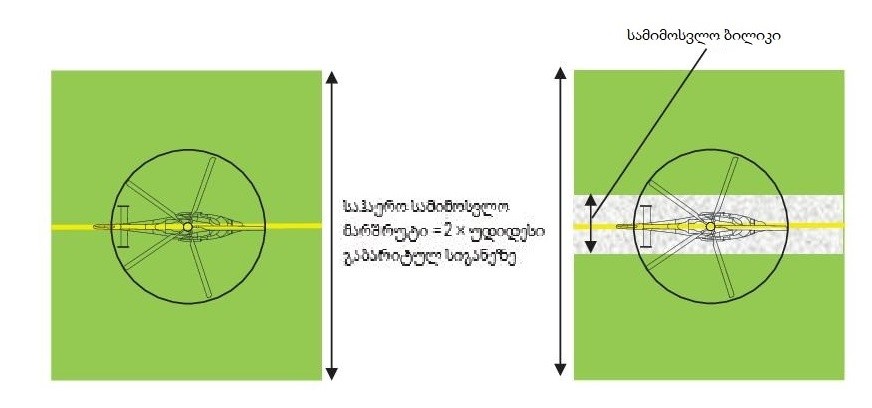 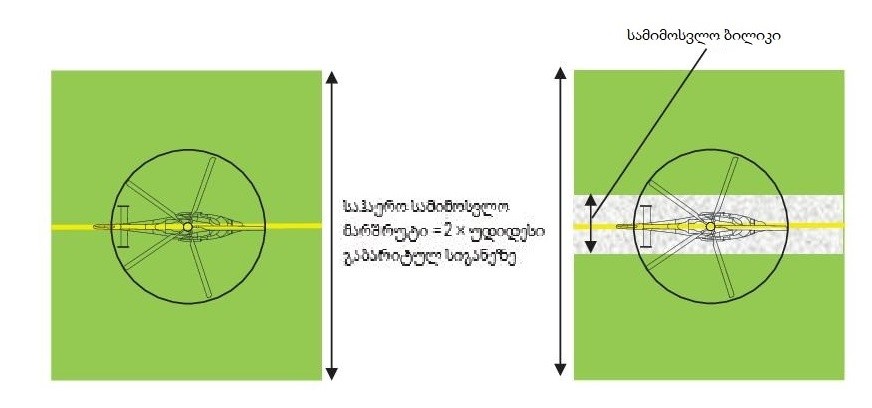 ნახაზი 3. შვეულმფრენის საჰაერო სამიმოსვლო მარშრუტი/სამიმოსვლო 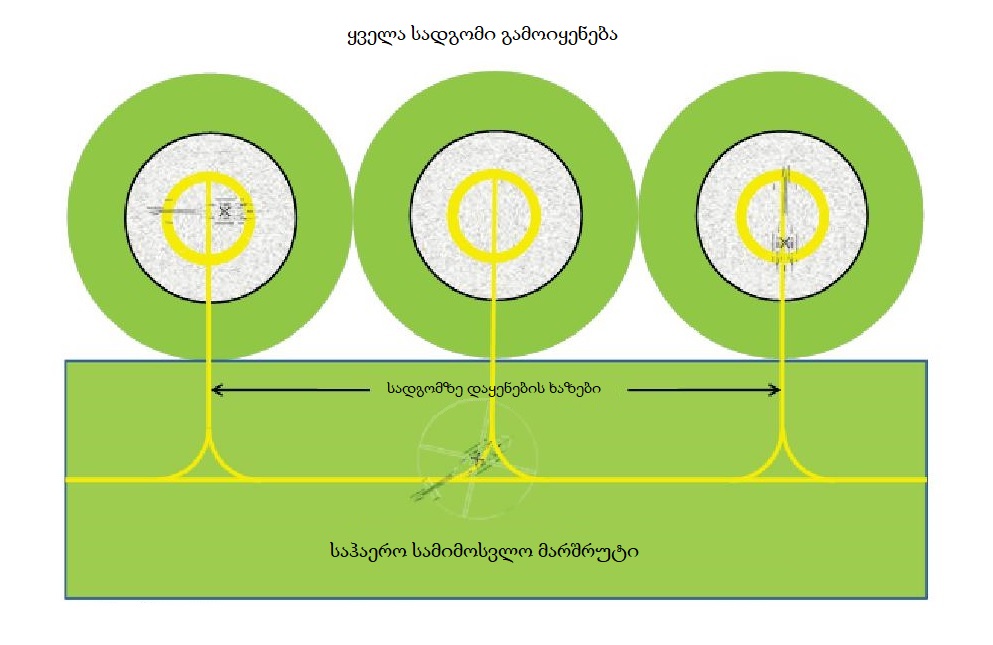 ნახაზი 4. მობრუნებისთვის განკუთვნილი სადგომები, საჰაერო სამიმოსვლო მარშრუტებთან ერთად ერთდროული გამოყენებისას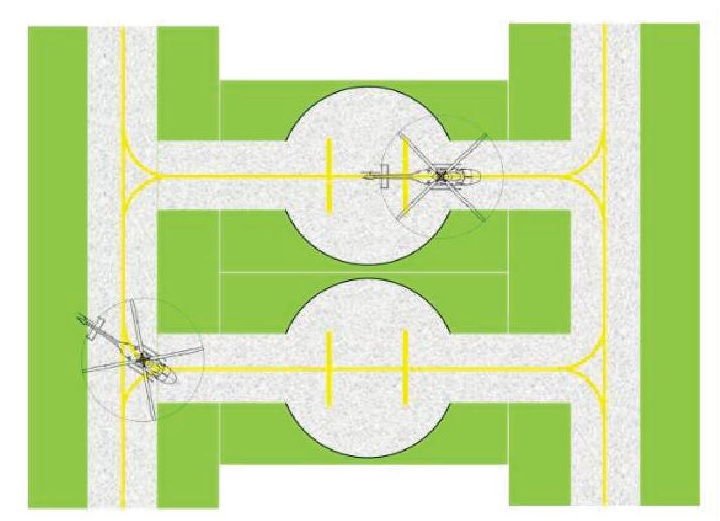 ნახაზი 5. სახმელეთო გამჭოლი მიმოსვლისთვის განკუთვნილი სადგომები (სამიმოსვლო ბილიკებთან/სახმელეთო სამიმოსვლო მარშრუტებთან ერთად) - ერთდროული გამოყენება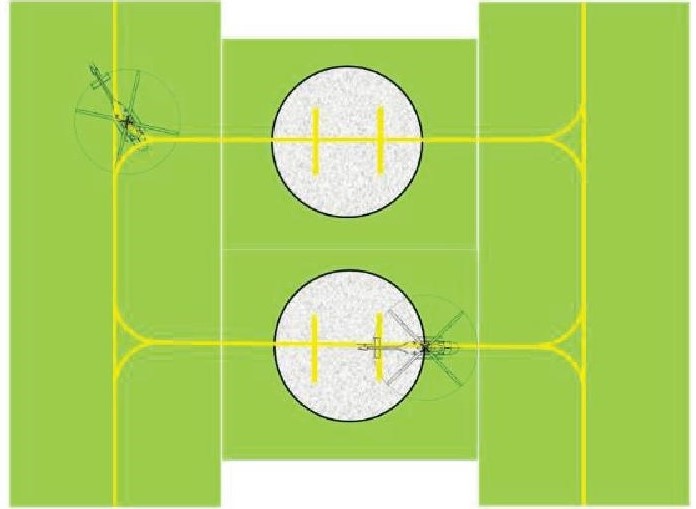 ნახაზი 6. საჰაერო გამჭოლი მიმოსვლისთვის განკუთვნილი სადგომები (სამიმოსვლო ბილიკებთან/სახმელეთო სამიმოსვლო მარშრუტებთან ერთად) - ერთდროული გამოყენება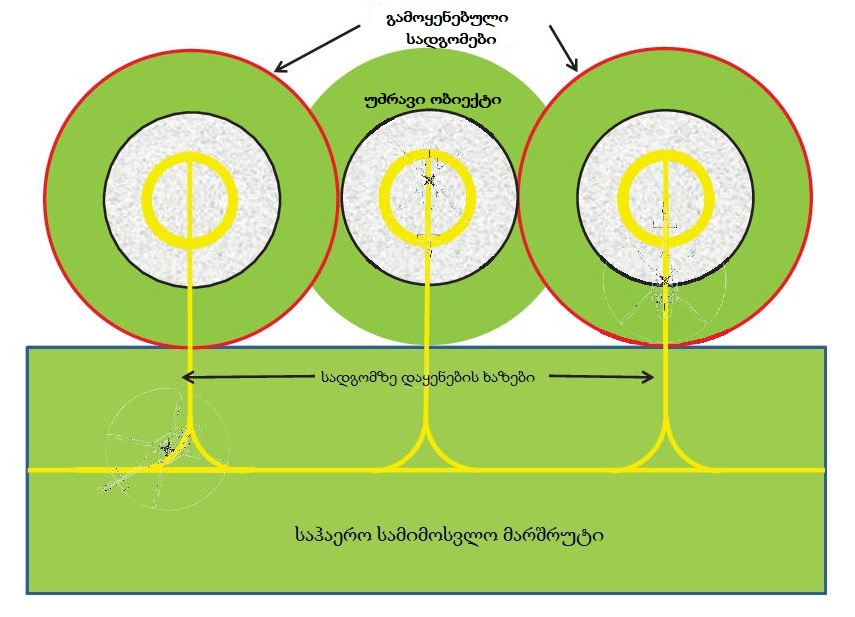 ნახაზი 7. მობრუნებისთვის განკუთვნილი სადგომები, საჰაერო სამიმოსვლო მარშრუტებთან ერთად არაერთდროული გამოყენებისას - გამოიყენებიან გარე სადგომები 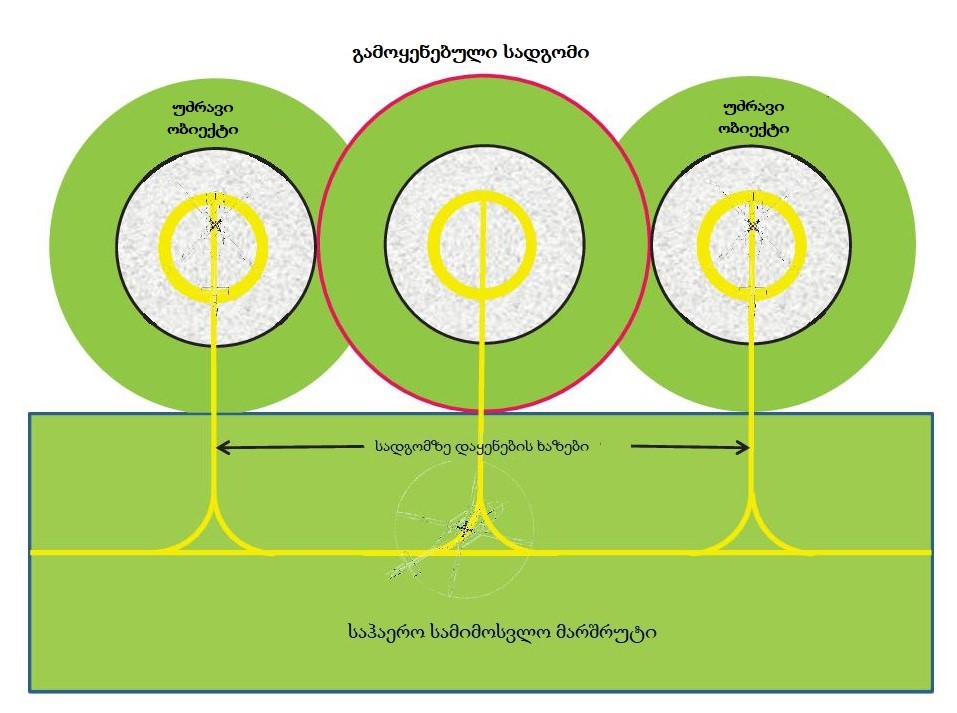 ნახაზი 8. მობრუნებისთვის განკუთვნილი სადგომები, საჰაერო სამიმოსვლომარშრუტებთან ერთად არაერთდროული გამოყენებისას - გამოიყენება შიდა სადგომინახაზი 9. გემზე დასაფრენად ნებადართული კურსები, შეზღუდული კურსით ფრენისას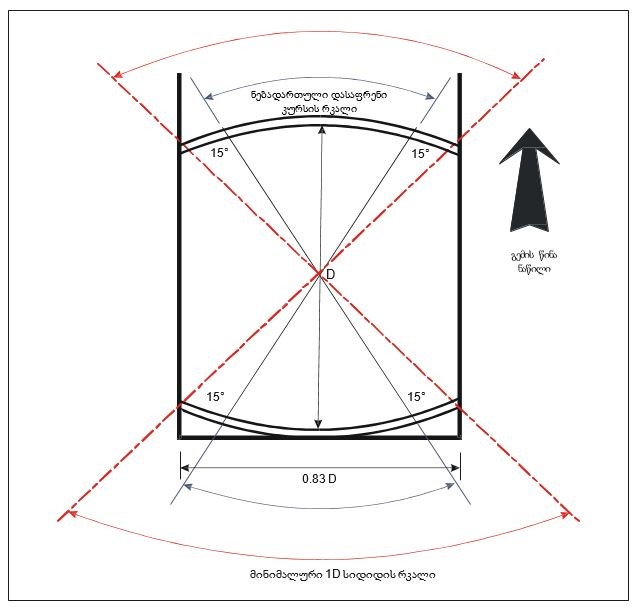 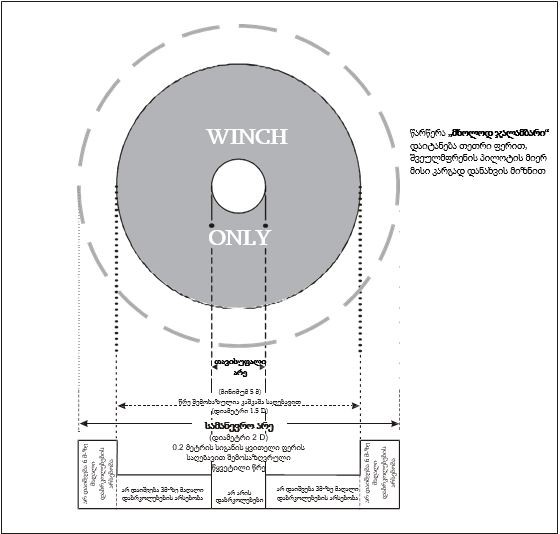 ნახაზი 10. გემზე განთავსებული ჯალამბრის მოედანინახაზი 11. ვერტოდრომის ამოსაცნობი, FATO-ს პერიმეტრის, დასაფრენად მონიშნული წერტილის  ერთობლივი მარკირება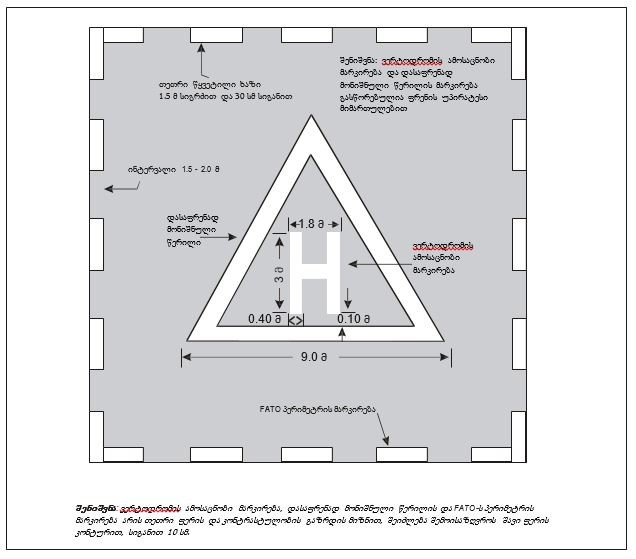 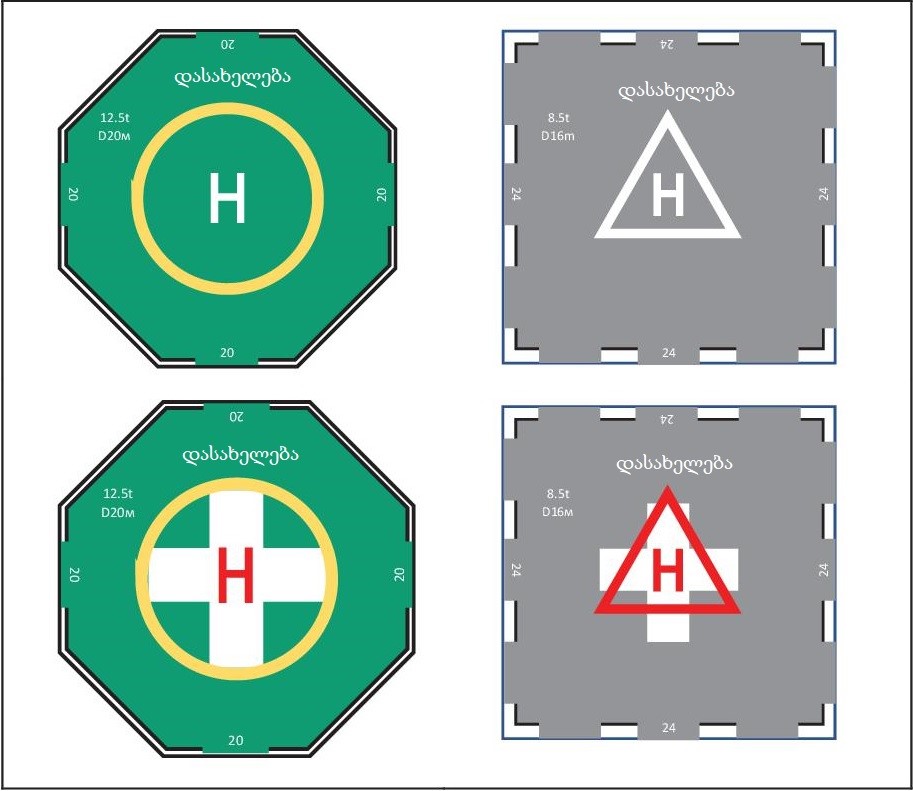 ნახაზი 12. TLOF-ის არეს და დამიზნების წერტილის მქონე ვერტოდრომის ამოსაცნობი მარკირება, ვერტოდრომისა და საავადმყოფოსთან არსებული ვერტოდრომისთვის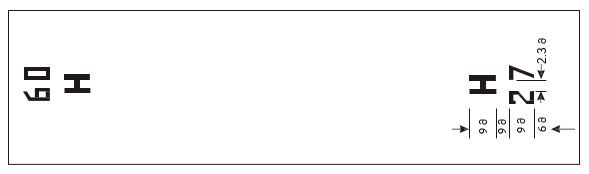 ნახაზი 13. FATO-ს აღნიშვნის მარკირება და ვერტოდრომის ამოსაცნობი მარკირება,  ადზ-ს ტიპის FATO-ს შემთხვევაში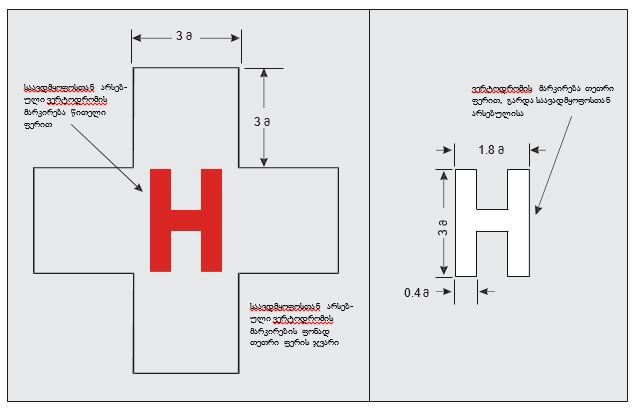 ნახაზი 14. საავადმყოფოსთან არსებული ვერტოდრომის მარკირება და ვერტოდრომის ამოსაცნობი მარკირება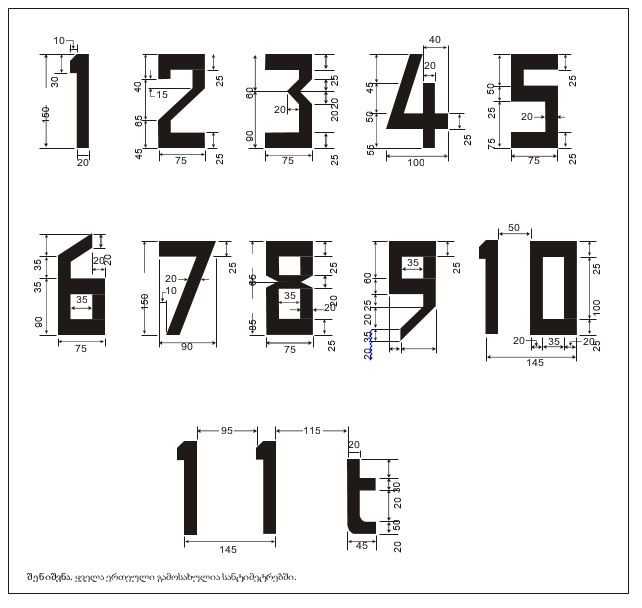 ნახაზი  15. ციფრების და ასოების ფორმა და ზომები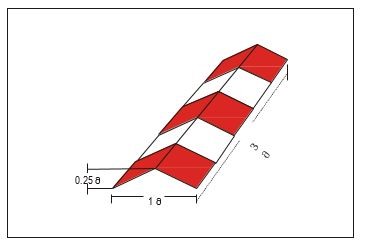 ნახაზი 16.   ადზ-ს ტიპის FATO-ს საზღვრების მომნიშვნელი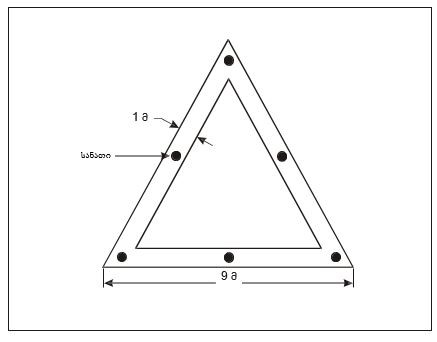 ნახაზი 17.   დასაფრენად მონიშნული წერტილის მარკირება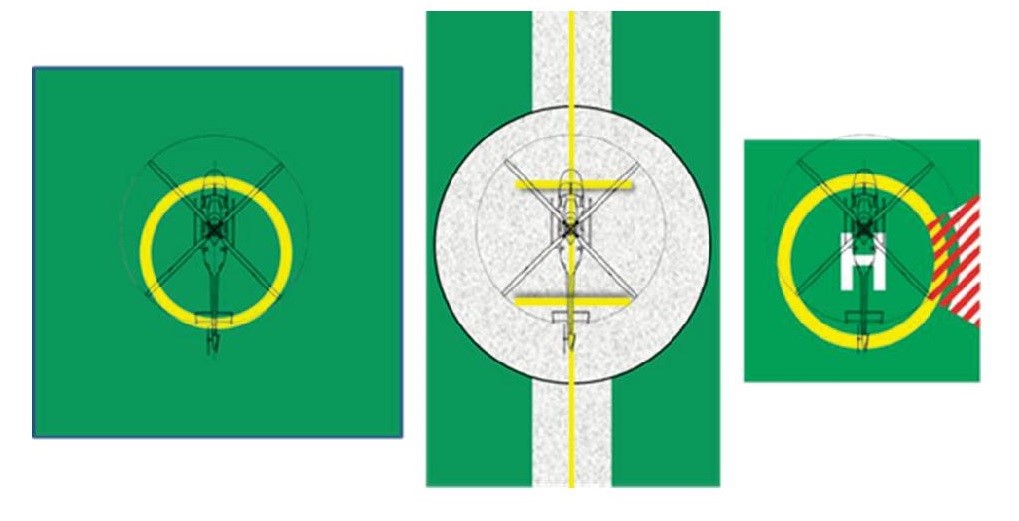 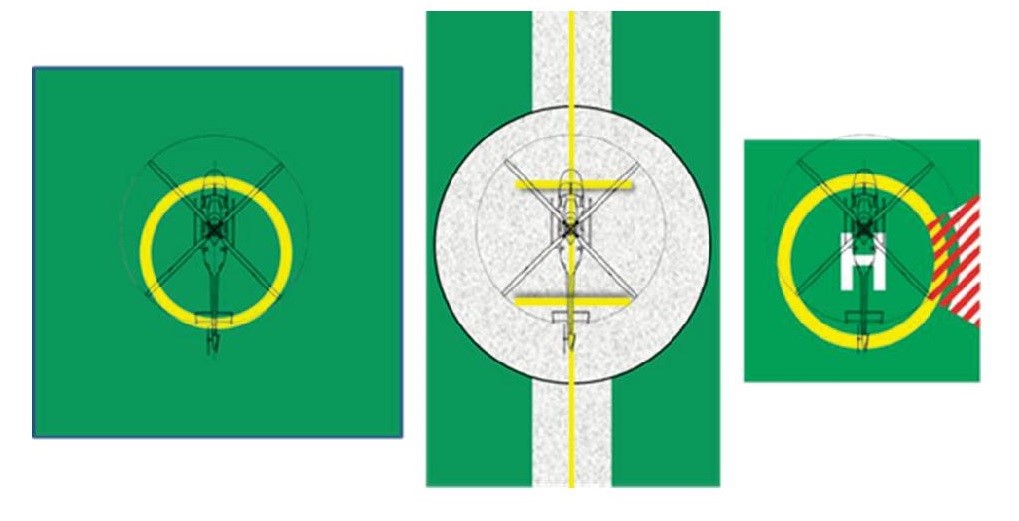 შენიშვნა. დასაფრენად აკრძალული სექტორის (PLS) მარკირება, თუ ის გათვალისწინებულია, არ არის განკუთვნილი FATO-ს გარშემო არსებული ობიექტებისაგან შვეულმფრენის ასაცილებლად,  არამედ განკუთვნილია იმის უზრუნველსაყოფად, რომ შვეულმფრენის კუდი არ იყოს განთავსებული ისეთი მიმართულებით, რომელიც შეიძლება წარმოადგენდეს საფრთხეს. აღნიშნული მიიღწევა იმით, რომ დაფრენისას, შვეულმფრენის ცხვირი არ ხვდება დაშტრიხულ მარკირებაში.  ნახაზი 18. (მარცხენა მხარეს) TDPC  ყველა მიმართულებით - შეზღუდვების გარეშე. (ცენტრში) ერთ მიმართულებიანი -  შემზღუდავი ხაზით და შესაბამისი ღერძულა ხაზის მარკირებით. (მარჯვენა მხარეს) TDPC  ყველა მიმართულებით -  დასაფრენად აკრძალული სექტორის მარკირებით.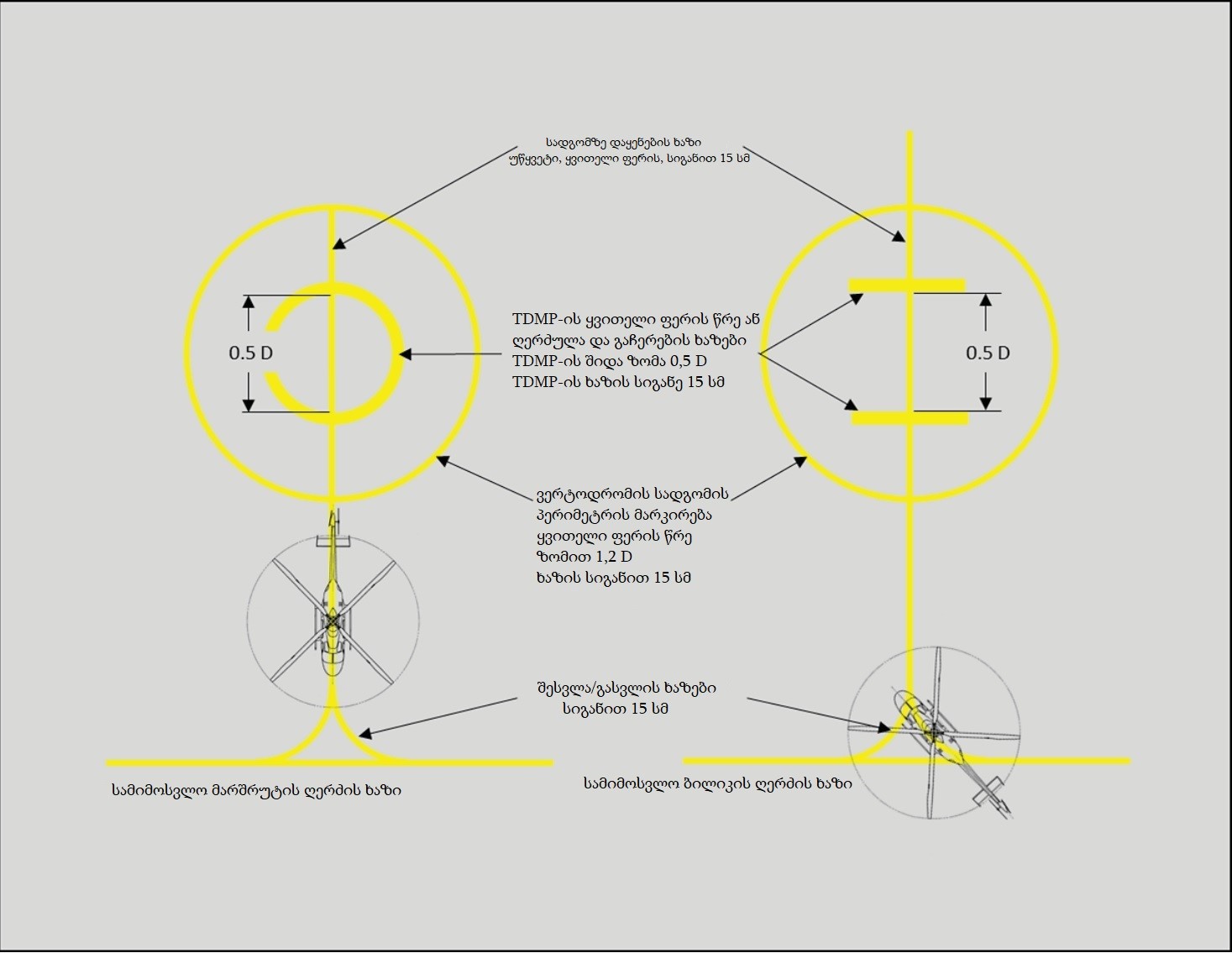 ნახაზი 19. შვეულმფრენის სადგომის მარკირება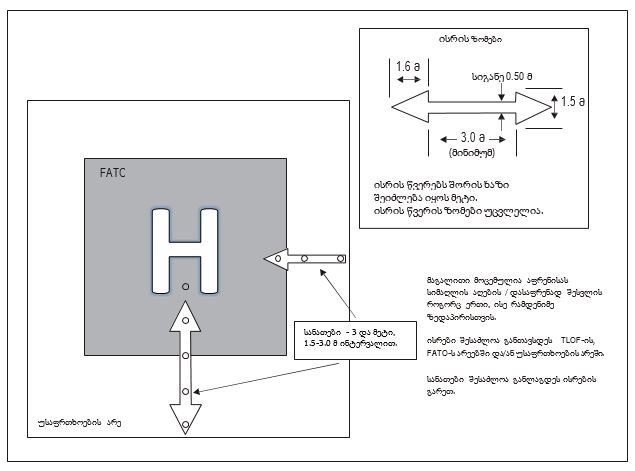 ნახაზი 20. მარკირება და სანათები, ფრენის ტრაექტორიაზე მისამართად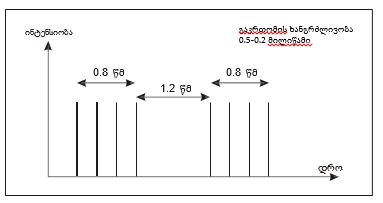 ნახაზი 21. ვერტოდრომის შუქურის გაკრთომის მახასიათებლები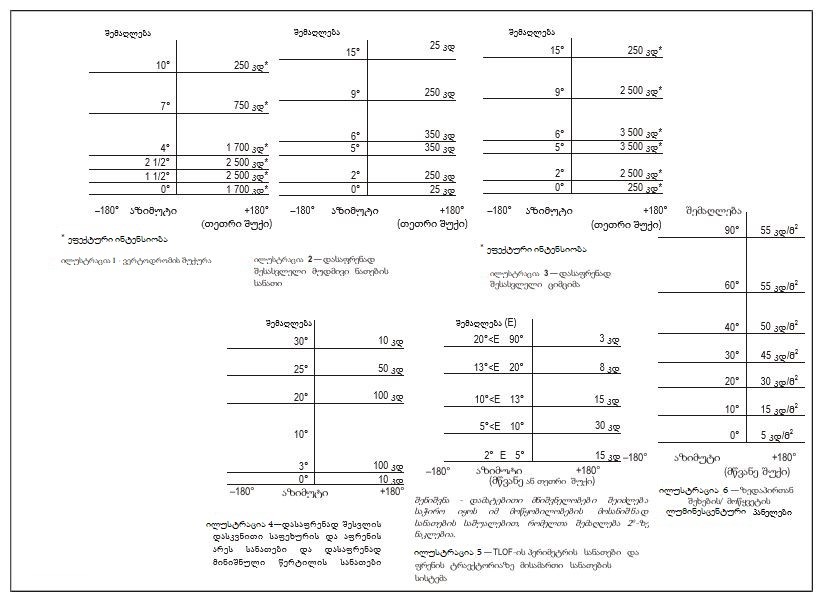 ნახაზი 22. იზოკანდელის დიაგრამა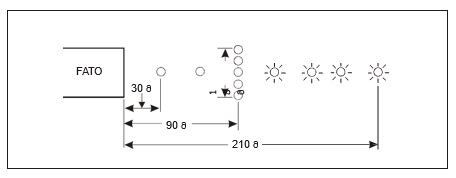 ნახაზი 23. მიახლოების სანათების სისტემა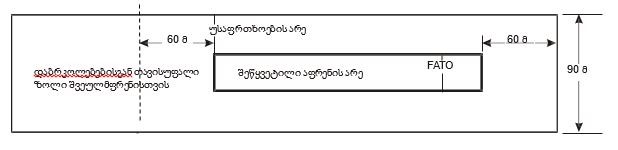 ნახაზი 24 . უსაფრთხოების არე აღჭურვილი FATO-თვის ელემენტი 1ელემენტი 1ელემენტი 2კოდური ნომერითვითმფრინავისათვის საფრენი ზოლის საანგარიშო სიგრძე სტანდარტულ პირობებშიკოდური ასოფრთის გაშლა(1)(2)(3)(4)1800 მ-ზე  ნაკლებიA15 მ-მდე, მაგრამ არა 15 მ2800 მ-დან 1200 მ-მდე, მაგრამ არა 1200 მB15 მ-დან 24 მ-მდე, მაგრამ არა 24 მ31200 მ-დან 1800 მ-მდე, მაგრამ არა 1800 მC24 მ-დან 36 მ-მდე, მაგრამ არა 36 მ41800 მ და მეტიD36 მ-დან 52 მ-მდე, მაგრამ არა 52 მE52 მ-დან 65 მ-მდე, მაგრამ არა 65 მF65 მ-დან 80 მ-მდე, მაგრამ არა 80 მძირითადი შასის გარე ბორბლებს შორის მანძილი (OMGWS)ძირითადი შასის გარე ბორბლებს შორის მანძილი (OMGWS)ძირითადი შასის გარე ბორბლებს შორის მანძილი (OMGWS)კოდური ნომერი4,5 მ-ზე ნაკლებია, მაგრამ არ შეადგენს 4,5 მ-ს4,5 მ-დან 6 მდეა, მაგრამ არ შეადგენს 6 მ-ს6 მ-დან 9 მ-დეა, მაგრამ არ შეადგენს 6 მ-ს9 მ-დან 15 მდეა, მაგრამ არ შეადგენს 6 მ-ს1*18 მ18 მ23 მ-2*23 მ23 მ30 მ-330 მ30 მ30 მ45 მ4--45 მ45 მკოდური აღნიშვნამანძილი სბ-ის ღერძულა ხაზიდან ადზ-ს ღერძულა ხაზამდე, (მ)მანძილი სბ-ის ღერძულა ხაზიდან ადზ-ს ღერძულა ხაზამდე, (მ)მანძილი სბ-ის ღერძულა ხაზიდან ადზ-ს ღერძულა ხაზამდე, (მ)მანძილი სბ-ის ღერძულა ხაზიდან ადზ-ს ღერძულა ხაზამდე, (მ)მანძილი სბ-ის ღერძულა ხაზიდან ადზ-ს ღერძულა ხაზამდე, (მ)მანძილი სბ-ის ღერძულა ხაზიდან ადზ-ს ღერძულა ხაზამდე, (მ)მანძილი სბ-ის ღერძულა ხაზიდან ადზ-ს ღერძულა ხაზამდე, (მ)მანძილი სბ-ის ღერძულა ხაზიდან ადზ-ს ღერძულა ხაზამდე, (მ)სბ-ს ღერძულა ხაზიდან სბ-ს ღერძულა ხაზამდე, (მ),სბ-ს ღერძულა ხაზიდან, რომელიც არ წარმოადგენს სადგომის  სამიმოსვლო ზოლს, ობიექტამდე, (მ)სადგომზე სამიმოსვლო ზოლიდან, სადგომზე სამიმოსვლო ზოლამდე (მ)სადგომის სამიმოსვლო ზოლის ღერძულა ხაზიდან ობიექტამდე, (მ)კოდური აღნიშვნააღჭურვილი ადზაღჭურვილი ადზაღჭურვილი ადზაღჭურვილი ადზაღუჭურვავი ადზაღუჭურვავი ადზაღუჭურვავი ადზაღუჭურვავი ადზსბ-ს ღერძულა ხაზიდან სბ-ს ღერძულა ხაზამდე, (მ),სბ-ს ღერძულა ხაზიდან, რომელიც არ წარმოადგენს სადგომის  სამიმოსვლო ზოლს, ობიექტამდე, (მ)სადგომზე სამიმოსვლო ზოლიდან, სადგომზე სამიმოსვლო ზოლამდე (მ)სადგომის სამიმოსვლო ზოლის ღერძულა ხაზიდან ობიექტამდე, (მ)კოდური აღნიშვნაკოდური ნომერიკოდური ნომერიკოდური ნომერიკოდური ნომერიკოდური ნომერიკოდური ნომერიკოდური ნომერიკოდური ნომერისბ-ს ღერძულა ხაზიდან სბ-ს ღერძულა ხაზამდე, (მ),სბ-ს ღერძულა ხაზიდან, რომელიც არ წარმოადგენს სადგომის  სამიმოსვლო ზოლს, ობიექტამდე, (მ)სადგომზე სამიმოსვლო ზოლიდან, სადგომზე სამიმოსვლო ზოლამდე (მ)სადგომის სამიმოსვლო ზოლის ღერძულა ხაზიდან ობიექტამდე, (მ)კოდური აღნიშვნა12341234სბ-ს ღერძულა ხაზიდან სბ-ს ღერძულა ხაზამდე, (მ),სბ-ს ღერძულა ხაზიდან, რომელიც არ წარმოადგენს სადგომის  სამიმოსვლო ზოლს, ობიექტამდე, (მ)სადგომზე სამიმოსვლო ზოლიდან, სადგომზე სამიმოსვლო ზოლამდე (მ)სადგომის სამიმოსვლო ზოლის ღერძულა ხაზიდან ობიექტამდე, (მ)(1)(2)(3)(4)(5)(6)(7)(8)(9)(10)(11)(12)(13)A77,577,5--37,547,5--2315,519,512B8282152-425287-322028,516,5C888815815848589393442640,522,5D--166166--101101633759,533,5E--172,5172,5--107,5107,57643,572,540F--180180--115115915187,547,5ადზ-ს ტიპიადზ-ს კოდური ნომერიადზ-ს კოდური ნომერიადზ-ს კოდური ნომერიადზ-ს კოდური ნომერიადზ-ს ტიპი1234აღუჭურველი ადზ30მ40მ75მ75მადზ დასაფრენად არაზუსტი შესვლისათვის40მ40მ75მ75მადზ დასაფრენად ზუსტი შესვლისათვის I კატეგორიით60მ**60მ**90მ * **90მ * ** ადზ დასაფრენად ზუსტი შესვლისათვის II და III კატეგორიით--90მ * **90მ * ** ასაფრენი ადზ30მ40მ75მ75მგანლაგება და ზომებიდასაფრენად არსებული მანძილიდასაფრენად არსებული მანძილიდასაფრენად არსებული მანძილიგანლაგება და ზომებიარაუმეტეს 800მ900მ-დან1200მ-მდე1200მ-დან 2400მ-მდე2400მ და მეტი(1)(2)(3)(4)(5)ზღურბლიდან მარკირების დასაწყისამდე150მ250მ300მ400მზოლის სიგრძე*30-45მ30-40მ45-60მ **45-60მ**ზოლის სიგანე4მ6მ6-10მ6-10მზოლის შიდა გვერდებს შორის განივი ინტერვალი6მ ***9მ ***18-22,5მ18-22,5მვერტიკალური მანძილი პილოტის თვალის დონიდან და თვითმფრინავის შასის ბორბლებს შორის, დასაფრენად შესვლის კონფიგურაციაში*სასურველი სიმაღლის მარაგი შასის ბორბლებს და ადზ-ს ზღურბლს შორის (მ)** ***მინიმალური  სიმაღლის მარაგი შასის ბორბლებს და ადზ-ს ზღურბლს შორის, (მ)****(1)(2)(3)3 მ-დე, 3 მ-ს ჩათვლის გარეშე6       3*****3-დან 5 მ-დე, 5 მ-ს ჩათვლის გარეშე945-დან 8 მ-დე, 8 მ-ს ჩათვლის გარეშე958-დან 14 მ-დე, 14 მ-ს ჩათვლის გარეშე96მიმართვის ინფორმაციამაქსიმალური გადახრა გაჩერების პოზიციიდან (გაჩერების ადგილიდან)მაქსიმალური გადახრა, 9მ-ზე გაჩერების პოზიციიდანმაქსიმალური გადახრა, 15მ-ზე გაჩერების პოზიციიდანმაქსიმალური გადახრა, 25მ-ზე გაჩერების პოზიციიდან(1)(2)(3)(4)(5)აზიმუტი± 250 მმ± 340 მმ± 400 მმ± 500 მმმანძილი± 500 მმ± 1000 მმ± 1300 მმარ განისაზღვრებანიშნის სიმაღლე (მმ)ნიშნის სიმაღლე (მმ)ნიშნის სიმაღლე (მმ)ნიშნის სიმაღლე (მმ)მანძილი მართობულად, სბ-ს ხელოვნური საფარის დადგენილი ნაპირიდან ნიშნის უახლეს გვერდამდემანძილი მართობულად, ადზ-ს ხელოვნური საფარის დადგენილი ნაპირიდან ნიშნის უახლეს გვერდამდეკოდური ნომერიპირობითი აღნიშვნაწინა მხარე (მინიმალური)დადგენილი სიმაღლე (მაქსიმალური)მანძილი მართობულად, სბ-ს ხელოვნური საფარის დადგენილი ნაპირიდან ნიშნის უახლეს გვერდამდემანძილი მართობულად, ადზ-ს ხელოვნური საფარის დადგენილი ნაპირიდან ნიშნის უახლეს გვერდამდე(1)(2)(3)(4)(5)(6)1 ან 22003007005-11 მ3-10 მ1 ან 23004509005-11 მ3-10 მ3 ან 430045090011-21 მ8-15 მ3 ან 4400600110011-21 მ8-15 მადზვიზუალური საშუალებები, რომლებსაც ესაჭიროება ელექტრომომარაგებაგადართვის მაქსიმალური დროაღუჭურველიგლისადის ვიზუალური ინდიკაციის სიტემა * ადზ-ს გვერდითა შუქები** ადზ-ს ზღურბლის შუქები** ადზ-ს შემზღუდავი შუქები** გადამღობი შუქები*იხილეთ მუხლი 110-ის მე-4 და მე-8 პუნქტებიაღჭურვილი არაზუსტი შესვლისათვისმიახლოების შუქების სისტემა გლისადის ვიზუალური ინდიკაციის სიტემა * **** ადზ-ს გვერდითა შუქები**** ადზ-ს ზღურბლის შუქები**** ადზ-ს შემზღუდავი შუქები**** გადამღობი შუქები* 15 წმ15 წმ15 წმ15 წმ15 წმ15 წმაღჭურვილი დასაფრენად 	ზუსტი მიახლოების შუქების სისტემა ადზ-ს გვერდითა შუქები****15 წმ15 წმშესვლისათვის                    I კატეგორიით  გლისადის ვიზუალური ინდიკაციის სიტემა * ****ადზ-ს ზღურბლის შუქები**** ადზ-ს შემზღუდავი შუქები ძირითადი სბ-ს შუქები* გადამღობი შუქები*15 წმ15 წმ15 წმ15 წმ15 წმაღჭურვილი დასაფრენად 	ზუსტი შესვლისათვის                 II/III კატეგორიითმიახლოების შუქების სისტემის ადზ-სთან ახლო მდებარე  300 მ-იანი მონაკვეთი  მიახლოების შუქების სისტემის სხვა მონაკვეთები გადამღობი შუქები* გვერდითა შუქები ადზ-ს ზღურბლის შუქები ადზ-ს შემზღუდავი შუქები ადზ-ს ღერძულა ხაზის შუქები დაფრენის არეს შუქები „სდექ“ ხაზის ყველა შუქი ძირითადი სბ-ს შუქები1 წმ15 წმ15 წმ15 წმ1 წმ1 წმ1 წმ1 წმ1 წმ15 წმადზ განკუთვნილი ასაფრენად, ადზ-ზე 800 მ-ზე ნაკლები ხილვადობის მანძილისასადზ-ს გვერდითა შუქები ადზ-ს შემზღუდავი შუქები ადზ-ს ღერძულა ხაზის შუქები „სდექ“ ხაზის ყველა შუქი ძირითადი სბ-ს შუქები* გადამღობი შუქები*15 წმ***1 წმ1 წმ1 წმ15 წმ15 წმ* - უზრუნველყოფილია სათადარიგო კვების წყაროთი, თუ მათი მუშაობა  აუცილებელია  ფრენის უსაფრთხოებისათვის; ** - იხილეთ 57-ე მუხლი, საავარიო შუქების გამოყენება;*** - ღერძულა ხაზის შუქების არ არსებობის შემთხვევაში 1 წმ;**** - 1 წმ., სადაც დაფრენაზე შესვლა ხორციელდება სახიფათო და უსწორმასწორო რელიეფის თავზე გადაფრენით* - უზრუნველყოფილია სათადარიგო კვების წყაროთი, თუ მათი მუშაობა  აუცილებელია  ფრენის უსაფრთხოებისათვის; ** - იხილეთ 57-ე მუხლი, საავარიო შუქების გამოყენება;*** - ღერძულა ხაზის შუქების არ არსებობის შემთხვევაში 1 წმ;**** - 1 წმ., სადაც დაფრენაზე შესვლა ხორციელდება სახიფათო და უსწორმასწორო რელიეფის თავზე გადაფრენით* - უზრუნველყოფილია სათადარიგო კვების წყაროთი, თუ მათი მუშაობა  აუცილებელია  ფრენის უსაფრთხოებისათვის; ** - იხილეთ 57-ე მუხლი, საავარიო შუქების გამოყენება;*** - ღერძულა ხაზის შუქების არ არსებობის შემთხვევაში 1 წმ;**** - 1 წმ., სადაც დაფრენაზე შესვლა ხორციელდება სახიფათო და უსწორმასწორო რელიეფის თავზე გადაფრენითაეროდრომის კატეგორიათვითმფრინავის საერთო სიგრძეფიუზელაჟის მაქსიმალური სიგანე(1)(2)(3)10-დან 9 მ-მდე, მაგრამ არა 9 მ2მ29-დან 12 მ-მდე, მაგრამ არა 12 მ2მ312-დან 18 მ-მდე, მაგრამ არა 18 მ3მ418-დან 24 მ-მდე, მაგრამ არა 24 მ4მ524-დან 28 მ-მდე, მაგრამ არა 28 მ4მ628-დან 39 მ-მდე, მაგრამ არა 39 მ5მ739-დან 49 მ-მდე, მაგრამ არა 49 მ5მ849-დან 61 მ-მდე, მაგრამ არა 61 მ7მ961-დან 76 მ-მდე, მაგრამ არა 76 მ7მ1076-დან 90 მ-მდე, მაგრამ არა 90 მ8მაეროდრომის კატეგორიაA დონის მახასიათებლების მქონე ქაფიA დონის მახასიათებლების მქონე ქაფიB დონის მახასიათებლების მქონე ქაფიB დონის მახასიათებლების მქონე ქაფიC დონის მახასიათებლების მქონე ქაფიC დონის მახასიათებლების მქონე ქაფი დამატებითი ნივთიერებები დამატებითი ნივთიერებებიაეროდრომის კატეგორიაწყალი(ლ)ქაფის ხსნარის ხარჯი(ლ/წთ)წყალი(ლ)ქაფის ხსნარის ხარჯი(ლ/წთ)წყალი(ლ)ქაფის ხსნარის ხარჯი(ლ/წთ)მშრალი ფხვნილისებრიქიმიური ნივთიერებახარჯი (კგ/წმ)(1)(2)(3)(4)(5)(6)(7)(8)(9)1350350230230160160452.2521000800670550460360902.2531800130012009008206301352.2543600260024001800170011001352.2558100450054003000390022001802.25611800600079004000580029002252.257182007900121005300880038002252.25827300108001820072001280051004504.5936400135002430090001710063004504.510482001660032300112002280079004504.5თუ საჰაერო ხომალდის და/ან შვეულმფრენის მასა არისმანძილი FATO-ს საზღვარსა და ადზ-ს ან სბ-ს ნაპირებს შორის(1)(2)3 175 კგ-მდე, მაგრამ არა 3 175 კგ60 მ3 175 კგ-დან 5 760 კგ-მდე, მაგრამ არა 5 760 კგ120 მ5 760 კგ-დან 100 000 კგ-მდე, მაგრამ არა 100 000 კგ180 მ100 000 კგ და მეტი250 მკატეგორიაშვეულმფრენის ფიუზელაჟის მაქსიმალური სიგრძეშვეულმფრენის ფიუზელაჟის მაქსიმალური სიგანე(1)(2)(3)H08 მ-მდე, მაგრამ არა 8 მ1,5 მH18 მ-დან 12 მ-მდე, მაგრამ არა 12 მ.2 მH212 მ-დან 16 მ-მდე, მაგრამ არა 16 მ.2,5 მH316 მ-დან 20 მ-მდე3 მB დონის მახასიათებლების შესაბამისი ქაფიB დონის მახასიათებლების შესაბამისი ქაფიC დონის მახასიათებლების შესაბამისი ქაფიC დონის მახასიათებლების შესაბამისი ქაფიდამატებითი ცეცხლმაქრი ნივთიერებებიდამატებითი ცეცხლმაქრი ნივთიერებებიწყალი (ლ)ქაფის ხსნარის ხვედრითი ხარჯი წუთში (ლ)წყალი (ლ)ქაფის ხსნარის ხვედრითი ხარჯი წუთში (ლ)მშრალი ფხვნილისებრი ქიმიური ნივთიერება (კგ)გაზისებრი საშუალება (კგ)1234567H0500250330165239H1800400540270239H21 2006008004004518H31 6008001 1005509036B დონის მახასიათებლების შესაბამისი ქაფიB დონის მახასიათებლების შესაბამისი ქაფიC დონის მახასიათებლების შესაბამისი ქაფიC დონის მახასიათებლების შესაბამისი ქაფიდამატებითი ცეცხლმაქრი ნივთიერებებიდამატებითი ცეცხლმაქრი ნივთიერებებიწყალი (ლ)ქაფის ხსნარის ხვედრითი ხარჯი წუთში (ლ)წყალი (ლ)ქაფის ხსნარის ხვედრითი ხარჯი წუთში (ლ)მშრალი ფხვნილისებრი ქიმიური ნივთიერება (კგ)გაზისებრი საშუალება (კგ)1234567H0500250330165239H1800400540270239H21 2006008004004518H31 6008001 1005509036